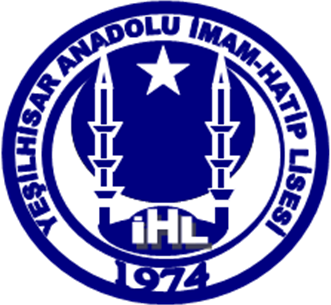 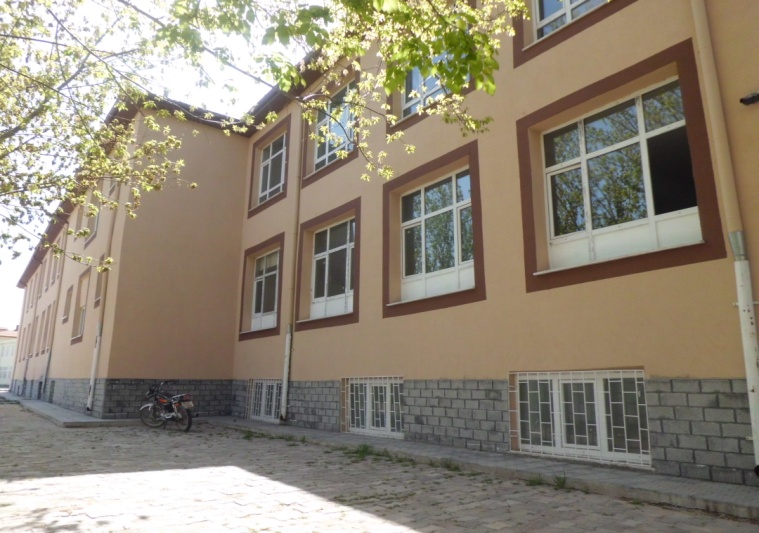 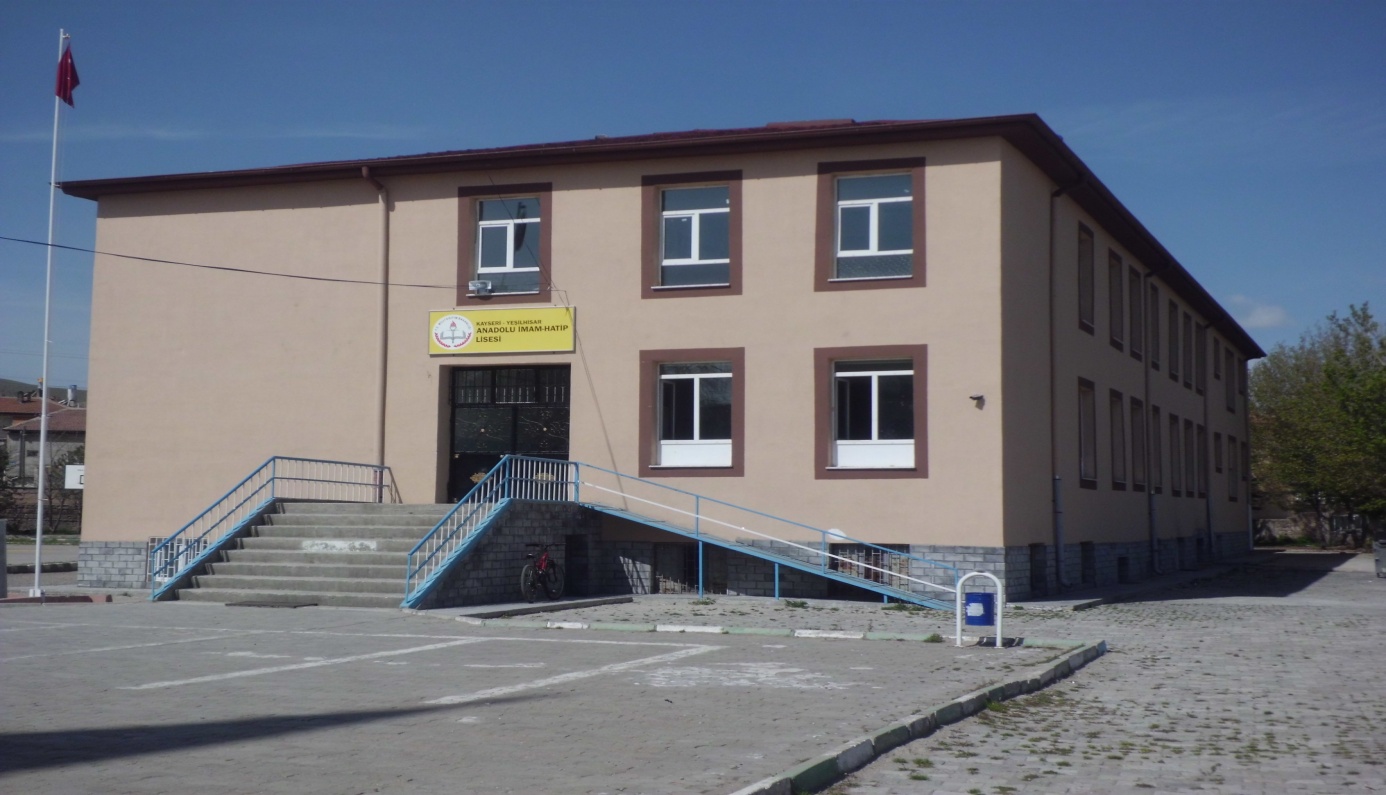 YEŞİLHİSAR ANADOLU İMAM HATİP LİSESİ STRATEJİK PLAN2015-2015 KAYSERİYEŞİLHİSAR ANADOLU İMAM HATİP LİSESİ MÜDÜRLÜĞÜ2015-2019 STRATEJİK PLANIYEŞİLHİSAR ANADOLU İMAM HATİP LİSESİ MÜDÜRLÜĞÜHAZİRAN - 2015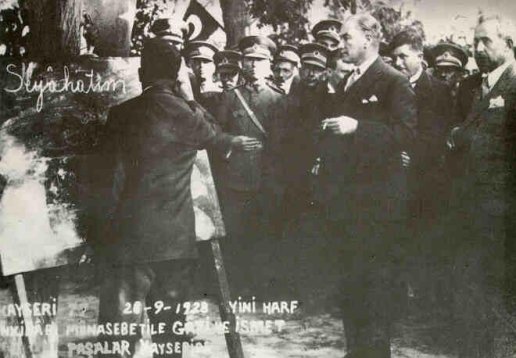 SUNUŞ21. yüzyıl yönetim modellerli içerisinde kurumların performansları doğrultusunda amaç ve hedeflerini yönetebilmeleri önem kazanmaya başlamıştır. Kurumsal kapasiteye bağlı olarak çalışacak olan idari birimlerin yılsonunda kendi iş alanında ki performansını ölçmenin en gerçekçi yöntemlerinden biride Kurumsal Stratejik Planlama çalışmalarıdır. Müdürlüğümüz olarak amaç ve hedeflerinin gerçekleşmesi için yapmış olduğu çalışmaları yerinden takip etmekte ve çalışmalar sırasında işbirliğinin daha da artırılmasını önemsemekteyiz. Yeşilhisar Anadolu imam hatip Lisesi Müdürlüğümüzün 2010-2014 Stratejik Planında yer alan amaç ve hedeflerine ulaştığını izleme ve değerlendirme çalışmaları sürecinde mütalaa edilmiş olup bu durum memnuniyet vermektedir.2015-2019 Stratejik plan çalışmaları ilgili Kanun ile belirlenmiş olup Müdürlüğümüzün ikinci dönem stratejik plan çalışmalarını 2020 yıllarda varılmak istenen hedefler doğrultusunda çizileceğini düşünmekteyim. Kayseri eğitimde rekabet edebilen, nitelikli insan kaynağı oluşturabilen, elde ettiği akademik ve sosyal başarılar ile ilimiz adına bizleri sevindirecek bir aşamaya geleceğini ümit etmekteyim. Çalışma sırasında başta Plan hazırlama ekibi ve  çalışanlarımıza teşekkür ederim.Mustafa ALICIOkul MüdürüGİRİŞYeşilhisar Anadolu İmam Hatip Lisesi Müdürlüğü olarak tüm faaliyetlerimizdeki verimliliği artırarak, çevreye duyarlı olma felsefesinden taviz vermeden, insana hizmet etmenin onurunu hissederek, personelimizin her türlü ihtiyacına karşı hassasiyetten ödün vermeden, tüm hizmet alanlarımızın memnuniyetini her zaman ön planda tutarak, mükemmele ulaşabilmek için çalışmaktayız. Tüm çalışmalarımıza paydaşlarımızı ortak ederek sağladığımız kazanımlarımız stratejik planımızın temelini oluşturdu. Teknolojide meydana gelen baş döndürücü gelişme dünyayı küçük bir köy haline getirmiştir. Çoğalan dünya nüfusunda, pastadan pay alabilmek veya var olabilmek için çok planlı ve disiplinli çalışmak bir zorunluluk haline gelmiştir. Yeşilhisar Anadolu İmam Hatip Müdürlüğü olarak, Milletimizi eğitim yolu ile çağdaş uygarlık düzeyinin üstüne çıkarabilmek için; ilimizde okul öncesi eğitimin yaygınlaştırılması, ortaöğretimde yüzde yüz okullaşma oranının gerçekleştirilmesi ve mesleki eğitime yönelmeyi üst seviyeye çıkarmak suretiyle öğrencilerimizi hayata hazırlama gayreti içerisindeyiz. Plan  Hazırlama EkibiGÖRSEL KAPAK	.SUNUŞ	3GİRİŞ	4GRAFİK ŞEKİL VE TABLOLAR	7I.	BÖLÜM	9STRATEJİK PLAN HAZIRLIK SÜRECİ	9A.	Stratejik Planlama Süreci	9B.	Stratejik Plan Modeli	10II.	BÖLÜM	13DURUM ANALİZİ	13A.	TARİHİ GELİŞİM	13B.	YASAL YÜKÜMLÜLÜKLER VE MEVZUAT ANALİZİ	13C.	FAALİYET ALANLARI ile ÜRÜN ve HİZMETLER	13D.PAYDAŞ ANALİZİ	14E.KURUM İÇİ ve DIŞI ANALİZ	161.	KURUM İÇİ ANALİZ	162.	KURUM DIŞI ANALİZ	193.	GZFT	224.	SORUN/GELİŞİM ALANLARI	245.	YEŞİLHİSAR ANADOLU İMAM HATİP LİSESİ MÜDÜRLÜĞÜ STRATEJİK PLAN MİMARİSİ	25III.	BÖLÜM	27GELECEĞE YÖNELİM ( ÖRNEK )	27DEĞERLERİMİZ:	27STRATEJİK PLAN GENEL TABLOSU	28TEMA: EĞİTİM VE ÖĞRETİME ERİŞİM	291.	Stratejik Amaç	291.1.	Stratejik Hedef	29TEMA: EĞİTİM-ÖĞRETİMDE KALİTE	312.	Stratejik Amaç	312.1.	Stratejik Hedef	312.2.	Stratejik Hedef	332.3.	Stratejik Hedef	34TEMA: KURUMSAL KAPASİTE	353.	Stratejik Amaç	353.1.	Stratejik Hedef	353.2.	Stratejik Hedef	373.3.	Stratejik Hedef	38IV.	BÖLÜM	40MALİYETLENDİRME	40V.	BÖLÜM	41İZLEME ve DEĞERLENDİRME	41GRAFİK ŞEKİL VE TABLOLARKISALTMALARBÖLÜMSTRATEJİK PLAN HAZIRLIK SÜRECİStratejik Planlama Süreci  2015-2019 yıllarını kapsayacak olan Yeşilhisar Anadolu İmam Hatip Stratejik Plan’ı aşağıdaki yasal dayanaklara göre hazırlanmıştır:  	5018 sayılı Kamu Mali Yönetimi ve Kontrol Kanunu’nun 3. Maddesi ve 9. Maddesi Kamu Kurumlarının 5 yıllık Stratejik Plan yapmalarını zorunlu hale getirmiştir.“Kamu idareleri; kalkınma planları, programlar, ilgili mevzuat ve benimsedikleri temel ilkeler çerçevesinde geleceğe ilişkin misyon ve vizyonlarını oluşturmak, stratejik amaçlar ve ölçülebilir hedefler saptamak, performanslarını önceden belirlenmiş olan göstergeler doğrultusunda ölçmek ve bu sürecin izleme ve değerlendirmesini yapmak amacıyla katılımcı yöntemlerle stratejik plan hazırlarlar”  denmektedir. 	Bu kapsamda 3797 Sayılı Milli Eğitim Bakanlığı’nın Teşkilat ve Görevleri Hakkında Kanun ve Milli Eğitim Bakanlığı tarafından 2013 yılında yayınlanan 2013/26 nolu genelgesi kapsamında ilimizin stratejik plan hazırlıklarının yapılması istenmiştir. Genelge kapsamında ilimiz Stratejik Plan Hazırlama Üst Kurulu ve hazırlama ekibinin oluşturulması talep edilmiştir. Daha sonra Bakanlığımız SGB tarafından 2015-2019 Stratejik Plan Hazırlama Kılavuzu yayınlanarak yapılacak olan çalışmaların şekil ve muhteviyatı belirlenmiştir. Kapsam olarak “Mevcut Durum Analizinin” yapılması ve bu çalışmaların hangi araçlarla tespit edileceğinin belirlenmesi, gelişim alanlarının belirlenmesi sonucunda oluşan Vizyon ifadesine ulaşmak için yapılması gereken hedeflerin neler olduğunun tespiti istenmiştir.Okul Müdürü başkanlığında, Stratejik Plan çalışmalarını takip etmek, ekiplerden bilgi almak ve çalışmaları yönlendirmek üzere “ Yeşilhisar Anadolu İmam Hatip Lisesi Müdürlüğü Stratejik Planlama Kurulu” kurulmuştur. Kurulda Okul Müdürü, Okul Aile Birliği Başkanı, Müdür Yardımcıları ve Rehber Öğretmen yer almıştır.Stratejik Planı’nın hazırlanmasında yapılacak işler konusunda planlama ve hazırlık çalışmaları görüşülmüş, Stratejik Planlama çalışmalarının doğrudan yürütülmesi ve Üst Yönetici ve kurula belirli dönemlerde rapor sunmak, yöneticinin önerileri doğrultusunda çalışmaları yürütmek üzere “Yeşilhisar Anadolu İmam Hatip Lisesi Stratejik Plan Ekibi” oluşturulmasına karar verilmiştirTablo 1: Yeşilhisar Anadolu İmam Hatip Lisesi  Stratejik Plan EkibiMüdürlüğümüzce İç paydaşlarımıza ve Dış paydaşlarımızla yapılan görüşme ve toplantılarda Müdürlüğümüz çalışma ve hizmetleri memnuniyetleri ölçülmeye çalışılmıştır. Çalışmalar belirli dönemlerde “Yeşilhisar Anadolu İmam Hatip Lisesi Stratejik Plan Üst Kurulu”na sunulmaktadır. Bu kapsamda iş planımızda belirtilen tarihlerde planın geldiği aşamalar hakkında üst kurula brifingler verilmiştirStratejik planlama ekibi tarafından hazırlanan ve 2015-2019 yılları arası faaliyetlerin planlanmasını içeren stratejik planlama çalışmalarında iç paydaşlarımızın Müdürlüğümüzün faaliyetlerini nasıl gördüklerine ilişkin görüşlerini içeren iç paydaş çalıştayları yapılmıştır.Yeşilhisar Anadolu İmam Hatip Lisesi Müdürlüğü’nün görev faaliyetlerini sürdürürken paylaşımda bulunduğu İç ve dış paydaşını belirlemiştir. İç ve dış paydaş analiz sonuçlarına göre paydaşlarımızın Müdürlüğümüzü nasıl gördüğü ortaya konmuş, güçlü ve zayıf yönlerimizin belirlenmesinde oldukça faydalı olmuştur. Bu kapsamda yapılan 2 çalıştayda ortaya konan öncelikler SWOT çalışması sırasında dikkate alınmıştır. Çalışmalarda fikir tepsisi yöntemi, kök sorun analizi ve beyin fırtınası yöntemleri kullanılmıştır.Stratejik Plan ModeliMüdürlüğümüzün 2015-2019 stratejik planın hazırlanmasında tüm tarafların görüş ve önerileri ile eğitim önceliklerinin plana yansıtılabilmesi için geniş katılım sağlayacak bir model benimsenmiştir. Bu amaca ulaşabilmek için farklı fikirlerin plan metninde yer almasına ve değerlendirilmesine özen gösterilmeye çalışılmıştır. Stratejik plan temel yapısı Müdürlüğümüz Stratejik Planlama Üst Kurulu tarafından kabul edilen Müdürlük Vizyonu ulaşabilmek amacıyla eğitimin üç temel bölümü (erişim, kalite, kapasite) ile paydaşların görüş ve önerilerini baz alır nitelikte oluşturulmuştur.Şekil 1: 2015-2019 Stratejik Plan Temel YapısıŞekil 2: 2015-2019  Stratejik  Plan Oluşum ŞemasıBÖLÜMDURUM ANALİZİ2015-2019 Stratejik Planı hazırlanırken Stratejik Plan Hazırlama ekibi olarak bu alan da Müdürlüğümüzün Tarihsel Gelişimi, Yasal yükümlülükleri ve Mevzuat Analizi, Faaliyet alanları – ürün ve hizmetlerin ilişkilendirilmesi, paydaş analizi ve Kurum içi ve dışı analizler yapılmıştır.  TARİHİ GELİŞİM1974 yılında eğitim-öğretim faaliyetlerine başlayan Yeşilhisar İmam Hatip Lisesi ilk mezunlarını 1981 yılında vermiştir.1993 yılında 75 öğrenci kapasiteli Devlet Parasız Yatılı Erkek Öğrenci Yurdu hizmete girmiştir. Ancak daha sonraki yıllarda Bakanlığımız tarafından pansiyon kapasitesi 60 öğrenci olarak belirlenmiştir.Pansiyonumuz yemekhanesinden diğer okullarda öğrenim gören taşımalı öğrenciler de yararlanmaktadır.2010-2011 öğretim yılından itibaren Yeşilhisar Anadolu İmam Hatip Lisesi olarak hizmete devam eden okulumuz bünyesinde 2012-2013 öğretim yılından itibaren ortaokul açılmıştır ve 5.sınıfa öğrenci kaydı yapılmıştır. Halen ortaokul bölümünde 5.6.ve 7.sınıflar eğitim öğretim görmektedir.YASAL YÜKÜMLÜLÜKLER VE MEVZUAT ANALİZİYeşilhisar Anadolu İmam Hatip Lisesi Müdürlüğü 2015-2019 stratejik planı hazırlanırken yapılan çalışmalar içinde bulunan yasal mevzuat ve Mevzuat analizi hakkında iki strateji izlenmiştir. İlk olarak müdürlüğümüz bünyesinde çalışan şef pozisyonunda görevli personel ile toplantı yapılmıştır. Yapılan ilk toplantıda yeni plan dönemi hakkında bilgiler verilirken müdürlüğümüzün ürettiği hizmetlerin toplanması ve bunların paydaşlarımız ile eşleştirilmesi çalışması için Müdürlüğümüz ARGE birimince YVTS veri tabanı içerisinde üretilen yazılım tanıtıldı. 1 aylık süre sonunda, bir araya gelen üyelerimiz aracılığı ile mevzuat havuzu yeniden kontrolden geçirilmiştir. Kontroller sonucunda, ekleme ve çıkarma çalışmaları yapılarak mevzuat havuzu halini almıştır. FAALİYET ALANLARI ile ÜRÜN ve HİZMETLEROkulumuz yasalarla belirlenen görevlerini yerine getirmekle görevlendirilmiştir. Bu kapsamda  analiz edilerek faaliyet alanları boyutlandırılmıştır.  Yeşilhisar Anadolu İmam Hatip Lisesi Müdürlüğü faaliyet alanları; Eğitim Öğretim  HizmetleriSosyal ve Kültürel HizmetlerRehberlik ve Yönlendirme HizmetleriYönetsel GörevlerBelirlenen ürün ve hizmetlerin birbirleriyle olan ilişkileri gözetilerek belirli faaliyet alanları altında toplulaştırılması, kuruluşun organizasyon şemasının ve faaliyetlerinin bütününün gözden geçirilmesi açısından faydalı bir çalışma olmuştur. Belirlenen faaliyet alanları, stratejik planlama sürecinin daha sonraki aşamalarında dikkate alınmıştır. Ayrıca, paydaşların görüş ve önerileri alınırken, bu aşamada belirlenen faaliyet alanları bazında çalışmalar yürütülmüştür.D.PAYDAŞ ANALİZİPlanlama sürecinde katılımcılığa önem veren kurumumuz, tüm paydaşların görüş, talep, öneri ve desteklerinin stratejik planlama sürecine dâhil edilmesini hedeflemiştir. ………. Müdürlüğü, faaliyetleriyle ilgili ürün ve hizmetlere ilişkin memnuniyetlerin saptanması konularında başta iç paydaşlar olmak üzere kamu kurumları, işverenler, sivil toplum kuruluşları, yerel yönetim ve yöneticilerinden oluşan dış paydaşların büyük bölümünün stratejik planlama sürecine katılımını sağlamıştır. Bunu gerçekleştirmeye yönelik olarak Stratejik Planlama Ekibi ve ilimizdeki okul ve kurum yöneticileri ile toplantılar düzenlenmiş ve katılımcıların paylaşımları sonucunda kurumumuzun paydaşlarla ilişkilerinin seviyesi ve önceliklerin tespit edilmesine çalışılmıştır. Paydaş toplantılarından sonra iç ve dış paydaşlara yönelik paydaş anketleri düzenlenmiştir. Paydaşların önerileri değerlendirerek, yasaların ve maddi imkânların el verdiği ölçüde stratejik planlamaya dâhil edilmiştir. Son olarak Yeşilhisar Anadolu İmam Hatip Lisesi Müdürlüğü paydaşları, iç paydaşlar, dış paydaşlar ve yararlanıcı temelinde ayrımlandırılmış; iç /dış paydaş ve yararlanıcıları da, temel ve stratejik konumları belirtilmiştir. Bu paydaşlar, kuruma girdi sağlayan, ürün ve hizmet sunulan, iş birliği içinde olunan, faaliyetlerimizden etkilenen ve faaliyetlerimizi etkileyen kesimlerden oluşma noktasındaki önceliklerine göre de aşağıdaki gibi sınıflandırılmıştır. Paydaş analizinde aşamalar:Paydaşları tespitiPaydaşların önceliklendirilmesiPaydaşların değerlendirilmesiGörüş ve önerilerin alınması1.Paydaşların TespitiPaydaş analizinin ilk aşamasında, kurumumuzun paydaşlarının kimler olduğunun tespit edilebilmesi için; Kurumumuzun faaliyet ve hizmetleri ile ilgisi olanlar kimlerdir? Kurumumuzun faaliyet ve hizmetlerini yönlendirenler kimlerdir? Kurumumuzun sunduğu hizmetlerden yararlananlar kimlerdir? Kurumumuzun faaliyet ve hizmetlerden etkilenenler ile faaliyet ve hizmetlerini etkileyenler kimlerdir? Sorularına cevap aranmıştır. Bu aşamada stratejik planlama ekibi, kurumumuzun bütün paydaşlarını ayrıntılı olarak belirtmiş ayrıca bir paydaşta farklı özellik, beklenti ve öneme sahip alt gruplar mevcutsa; paydaşlar bu alt gruplar bazında ele alınarak büyük çaplı bir paydaş listesi oluşturmuştur.Paydaşların kurumla ilişkileri belirlenerek iç paydaş / dış paydaş / yararlanıcı olarak sınıflandırılması yapılmıştır.2.Paydaşların ÖnceliklendirilmesiPaydaşların önceliklendirilmesin de,  paydaşın kurumun faaliyetlerini etkileme gücü ile kurumun faaliyetlerinden etkilenme dereceleri göz önünde bulundurulmuş ve öncelik vereceğimiz paydaşlar belirlenerek paydaş listesi indirgenmiştir. Bu çalışmada paydaş önceliklendirme matrisinden yararlanılmıştır.Tablo 2:Paydaşların Önceliklendirilmesi3.Paydaşların Değerlendirilmesi 	Stratejik Planlama Ekibi, paydaşın / kuruluşun hangi faaliyeti/hizmeti ile ilgili olduğunu ve kurumumuz ile paydaşların birbiri için taşıdıkları önem ve etkileme gücünü gösteren bir Etki/Önem matrisi ile Ürün/Hizmet matrisi hazırlanmasına karar vermiştir. Bu matris sayesinde öncelikli paydaşlarla gerçekleştirilebilecek çalışmaları ve izlenecek politikaların niteliği gösterilmiştir. Bu matrisle etki (zayıf ve güçlü), paydaşın kurumumuz faaliyet ve hizmetlerini yönlendirme, destekleme veya olumsuz etkileme gücünü; önem ise kurumumuzun paydaşın beklenti ve taleplerinin karşılanması konusunda verdiği önceliğin belirlenmesinde kullanılmıştır. Paydaşların kurumumuz açısından etkisi ve önemine göre takip edilecek politikalar “İzle”, “Bilgilendir”, “İşbirliği yap” ve “Birlikte çalış” olarak belirlenmiştir.Tablo 3: Matris 1 Yeşilhisar Anadolu İmam Hatip Lisesi Faaliyet Alanı Ürün / Hizmet MatrisiTablo 4:Matris 2Yeşilhisar Anadolu İmam Hatip Lisesi  Etki Önem MatrisiE.KURUM İÇİ ve DIŞI ANALİZKURUM İÇİ ANALİZ Yeşilhisar Anadolu İmam Hatip Lisesi Müdürlüğü 14/09/2011 tarih ve 28054 sayılı Kanun ile yönetim be organizasyon yapısı belirlenmiş olup iş ve işlemlerini bu kanun doğrultusunda ürütmektedirŞekil 3: Yeşilhisar Anadolu İmam Hatip Lisesi Müdürlüğü Örgütsel Yapı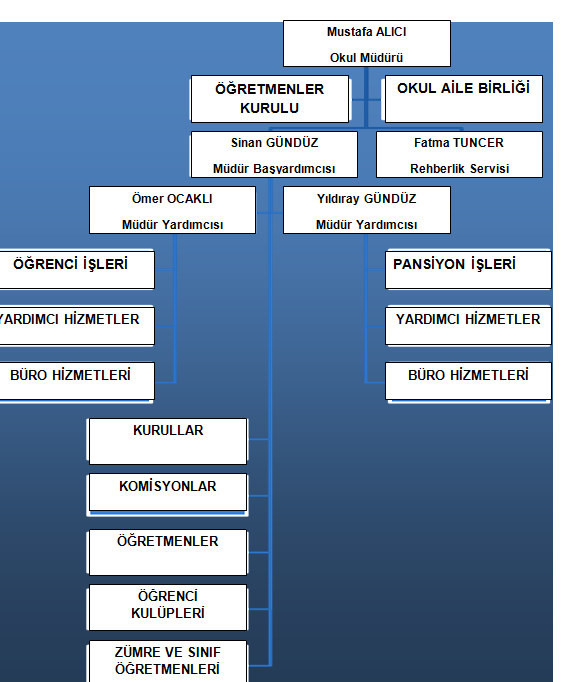 İnsan Kaynakları Tablo 5 :Yeşilhisar Anadolu İmam Hatip Lisesi Müdürlüğü personel yapısıTeknolojik Alt YapıTablo 6 : Yeşilhisar Anadolu İmam Hatip Lisesi  Teknolojik Alt YapısıEğitim Durumu Tablo 7: Ygs başarılarıTablo 8 :LYS ve Puan türleriTablo 9:Finasman Sağlanan ProjelerTablo 10: İlkokul ve Ortaokul Bilimsel Etkinliklere KatılmaTablo 11: Ortaöğretim  Bilimsel Etkinliklere Katılma OranıKURUM DIŞI ANALİZMüdürlüğümüz  görev alanına ilişkin üst politika  belgeleri incelenerek aşağıdaki başlıklar halinde oluşturulmuştur.Kayseri Yeşilhisar  İlçe MEM 2015-2019 Stratejik PlanıKayseri Yeşilhisar İlçe Belediyesi 2015-2019 Stratejik PlanıPEST ANALİZİ  Politik FaktörlerEğitimin merkezi yönetim anlayışından yerinden yönetim anlayışına doğru kaymasıYabancı dil eğitimine erken yaşlarda başlanılmasıÖğrencilerin değişik ihtiyaçlarına, doğal yeteneklerine ve ilgi alanlarına odaklanma4+4+4 kademeli zorunlu eğitim sisteminin tesis edilmesi ve müfredatın bu doğrultuda yenilenmesiEğitim sisteminde, bireylerin kişilik ve kabiliyetlerini geliştiren, hayat boyu öğrenme yaklaşımının uygulanmasıEkonomik FaktörlerBölgenin ticaret merkezi olmasıEnerji sektöründe aktif rol almaya başlamasıTurizme kaynaklık edecek tarihi ve doğal mirasa sahip olmasıİlimizdeki hayırseverlerin eğitime desteğiOrganize tarım işletmelerinin oluşumunun yetersiz olmasıHizmet sektöründeki eksikliklerAB eğitim projelerinin eğitime önemli oranda ekonomik destek sağlamasıOkulumuzda okumakta olan öğrencilerin 51 tanesi taşımalı öğrenci olup muhtelif köylerden gelmektedir ve dolayısıyla ailelerin ekonomik durumu zayıftır.Sosyal FaktörlerMedyanın olumsuz etkileri ile kültürel değerlerdeki çatışmanın artmasıToplumun eğitimden beklentilerinin akademik başarıya odaklı olmasının eğitime olumsuz etkisiİl genel nüfusunun çoğunluğunun İl merkezinde yaşamasıSosyal aktivitelerin yapılacağı yeterli mekan olmamasıBirçok geleneksel ve sosyal yapının etkisinin azalmasıGöç ile gelen yabancı uyruklu sayısındaki artış Okulumuz konum olarak çarşıya yakın ve sosyal çevre ile yakın etkileşim halindedir. Genel olarak sosyal çevrenin okulumuza bakış açısı olumlu olup okulumuzdan beklentiler yüksektir.Teknolojik FaktörlerFatih Projesinin yaygınlaştırılmasıEğitimde teknolojik alt yapı ve E- Okul uygulamalarıBilginin hızlı üretimi, erişilebilirlik ve kullanılabilirliğinin gelişmesiTeknolojinin kullanım amacına yönelik tehditlerTeknolojinin sağladığı yeni öğrenme ve paylaşım olanaklarıToplumun teknolojideki olumsuz gelişmelerin etkisinde kalmasıBilgi ve iletişim teknolojilerinin müfredata entegrasyonunun sağlanması3G ve 4G teknolojilerinin öğrenciler arasında yaygınlaşmasıOkulumuz sınıflarında FATİH Projesi kapsamındaki akıllı tahtalar kullanılmasıÖğrenci tabletleri kurumumuzca teslim alınmış ve tamamı öğrencilere dağıtılmıştır.DIŞ PAYDAŞ ANALİZİ  Okulun web sitesinin olmasıOAB hakkında bilgi vermemesiHizmet kalitesinin yeterliliğiOkulun faaliyetleri hakkında bilgi sahibi olunmasıGZFT Müdürlüğümüz tarafından hazırlanan 2015-2019 Stratejik  Planı çalışmaları kapsamında dış paydaşlara yönelik oluşturulan masa başı  değerlendirmeleri yapılmıştır.SORUN/GELİŞİM ALANLARIYeşilhisar Anadolu İmam Hatip Lisesi Müdürlüğü olarak mevcut durum analizimizin yapılması ile ortaya çıkan temel sorunlarımız ve gelişim alanlarımızın hangileri olduğu analizler sonucunda ortaya çıkarılmıştır. Gelişim/Sorun Alanları ListesiEğitim ve Öğretime Erişim Gelişim/Sorun Alanlarıİlköğretimde devamsızlıkOrtaöğretimde okullaşmaOrtaöğretimde devamsızlık Ortaöğretimde örgün eğitimin dışına çıkan öğrencilerZorunlu eğitimden erken ayrılmaTaşımalı eğitimYurt ve pansiyonların doluluk oranlarıTemel eğitimden ortaöğretime geçişBazı okul türlerine yönelik olumsuz algıKız çocukları başta olmak üzere özel politika gerektiren grupların eğitime erişimiEğitim ve Öğretimde Kalite Gelişim/Sorun AlanlarıEğitim öğretim sürecinde sanatsal, sportif ve kültürel faaliyetlerOkuma kültürü Okul sağlığı ve hijyen Zararlı alışkanlıklar Öğretmenlere yönelik hizmetiçi eğitimlerÖğretmen yeterlilikleri Okul Yöneticilerinin derse girme, ders denetleme yetkisiÖrgün ve yaygın eğitimi destekleme ve yetiştirme kurslarıTemel eğitimden ortaöğretime geçiş sistemiOrtaöğretimden yükseköğretime geçiş sistemiEğitsel değerlendirme ve tanılamaEğitsel, mesleki ve kişisel rehberlik hizmetleriKurumsal Kapasite Gelişim/Sorun Alanlarıİnsan kaynağının genel ve mesleki yetkinliklerinin geliştirilmesiİnsan kaynakları planlaması ve istihdamıÇalışma ortamları ile sosyal, kültürel ve sportif ortamların iş motivasyonunu sağlayacak biçimde düzenlenmesiÇalışanların ödüllendirilmesiAtama ve görevde yükselmelerde liyakat ve kariyer esasları ile performansın dikkate alınması, kariyer yönetimiHizmetiçi eğitim kalitesiUzaktan eğitim uygulamalarıYabancı dil becerileriOkul ve kurumların fiziki kapasitesinin yetersizliği (Eğitim öğretim ortamlarının yetersizliği)Okul pansiyonları Okul ve kurumların sosyal, kültürel, sanatsal ve sportif faaliyet alanlarının yetersizliğiEğitim, ve sosyal hizmet ortamlarının kalitesinin artırılmasıİkili eğitim yapılması ve derslik yetersizliği, kalabalık sınıflarDonatım eksiklerinin giderilmesiOkullardaki fiziki durumun özel eğitime gereksinim duyan öğrencilere uygunluğu Fiziki mekân sıkıntıları ve kalabalık sınıflarının problemlerinin çözülmesiYeni eğitim tesislerinin oluşturulmasında yaşanan arsa sıkıntılarıÖdeneklerin etkin ve verimli kullanımıAlternatif finansman kaynaklarının geliştirilmesiİş ve işlemlerin zamanında yapılarak kamu zararı oluşturulmamasıKamulaştırılmaların zamanda yapılmasıKurumsal aidiyet duygusunun geliştirilmemesiMevzuatın sık değişmesiKurumlarda stratejik yönetim anlayışının bütün unsurlarıyla hayata geçirilmemiş olmasıSiyasi ve sendikal yapının eğitim üzerinde olumsuz etkisiMevcut arşivlerin tasnif edilerek kullanıma uygun hale getirilmesiİstatistik ve bilgi teminiHizmetlerin elektronik ortamda sunumuBilgiye erişim imkânlarının ve hızının artırılmasıTeknolojik altyapı eksikliklerinin giderilmesiMobil uygulamaların geliştirilmesi, yaygınlaştırılmasıElektronik içeriğin geliştirilmesi ve kontrolüProjelerin amaç-sonuç ilişkisinde yaşanan sıkıntılarSiyasi ve sendikal yapının eğitime aşırı ve olumsuz müdahalesiİş güvenliği ve sivil savunmaİş süreçlerinin çıkarılamamasıBürokrasinin azaltılmamasıDenetim anlayışından rehberlik anlayışına geçilememesiYEŞİLHİSAR ANADOLU İMAM HATİP LİSESİ MÜDÜRLÜĞÜ STRATEJİK PLAN MİMARİSİEĞİTİM VE ÖĞRETİME ERİŞİMEğitim ve Öğretime Katılım ve Tamamlamaİlköğretimde okullaşma, Ortaöğretimde okullaşma Yüksek  öğrenime katılımEĞİTİM VE ÖĞRETİMDE KALİTEÖğrenci Başarısı ve Öğrenme KazanımlarıÖğrenciHazır oluşSağlıkErken çocukluk eğitimiKazanımlarÖğretmen Öğretim Programları ve MateryalleriEğitim - Öğretim Ortamı ve ÇevresiEğitim ve Öğretim ile İstihdam İlişkisinin Geliştirilmesi Hayata ve İstihdama HazırlamaYabancı Dil ve HareketlilikYabancı Dil Yeterliliği ve HareketlilikKURUMSAL KAPASİTEBeşeri Alt Yapı İnsan kaynakları planlamasıİş analizleri ve İş tanımlarıKariyer yönetimiElektronik veri toplama ve analizFiziki ve Mali Alt YapıEğitim tesisleri ve alt yapıDonatım Yönetim ve OrganizasyonBürokrasinin azaltılmasıBürokrasinin azaltılmasıAB ye uyum ve uluslararasılaşma  Sosyal tarafların katılımı ve yönetişim Çoğulculuk Katılımcılık Şeffaflık ve hesap verebilirlikKurumsal Rehberlik ve DenetimBÖLÜM GELECEĞE YÖNELİM MİSYONUMUZ           Öğrencilerimizin zihninde, insana, düşünceye, özgürlüğe, ahlaka ve kültürel mirasa saygıya dayanan bir din öğretimi anlayışının yayılmasına katkıda bulunmak.VİZYONUMUZ              Kültürel mirası değerlendirebilen, yaşanan hayatı yorumlayabilen, problemlere çözüm üretebilen, bireyler yetiştirmek.DEĞERLERİMİZ:Sağlıklı bir din anlayışının, Türkiye için gerekli zihniyet gelişiminin gerçekleşmesine yardımcı olabileceğine inanırız.Düşünen, sorgulayan, inancını aklıyla bütünleştiren öğrencilerin yetişmesine hizmet edecek yöntemlerin geliştirilmesine çalışırız.Ezberci ve baskı altına alıcı bir yaklaşımla değil, konuları çözümleyici ve yorumlayıcı bir yaklaşımla benimseriz.Dinin birleştirici, huzur verici ve barışı sağlayıcı gücünü ortaya koymaya çalışırız.Şekilcilik ve sloganları değil, ahlaki öğretilerin felsefesini önemseriz.Din öğretiminde kavram kargaşası ve kavram belirsizliği oluşturmayız.Sağlıklı bir din anlayışının kaliteli bir eğitim-öğretim sürecinden geçtiğine inanırız.Din öğretiminde sorunlara aceleci çözümlerle yaklaşmamaya çalışırız.STRATEJİK PLAN GENEL TABLOSU Stratejik Amaç 1.Bireylerin tüm eğitim ve öğretim faaliyetlerine katılmaları ve etkin bir şekilde tamamlamaları için ortam ve fırsat sağlamakStratejik Hedef 1.1.Örgün ve yaygın eğitimin bütün basamaklarında yer alan bireylerin plan dönemi sonuna kadar katılımlarını artırmak ve devamsızlık ile okul terklerini azaltmakStratejik Amaç 2.Örgün ve yaygın eğitimden yararlanan bütün bireylere ulusal ve uluslararası ölçütlerde bilgi ve davranışın kazandırılması ile girişimci, özgüven sahibi, sorumluluklarının farkında, öğrenmeye açık bireylerin yetişmesine imkân sağlamakStratejik Hedef 2.1.Öğrencilerin sosyal gelişimlerini ve akademik başarılarını destekleyecek faaliyetlere katılım oranını artırmakStratejik Hedef 2.2.İşgücü piyasasının talep ve beklentileri ile uyumlu bireyler yetiştirerek istihdam edilebilirliklerini artırmakStratejik Hedef 2.3.Eğitimde yeni ve etkili teknikleri kullanarak öğrencilerin yabancı dil becerilerini artırmak ve daha çok öğrenci ile öğretmeni uluslararası projelerde aktif kılmakStratejik Amaç 3.Eğitime erişimi kolaylaştıracak ve eğitimde kaliteyi artıracak kurumsal kapasiteyi oluşturmak için beşeri, fiziki, mali altyapıyı iyileştirmek, yönetim ve organizasyon yapısını güçlendirmek ve enformasyon teknolojilerini etkin kullanmakStratejik Hedef 3.1.Görev tanımlarına uygun bir şekilde istihdam edilen personelin, becerilerinin ve performanslarının geliştirildiği, verilerin elektronik ortamda toplandığı, kariyer yönetiminin uygulandığı bir insan kaynakları yönetim yapısını plan dönemi sonuna kadar oluşturmakStratejik Hedef 3.2.Günümüzün gerekliliklerine uygun şekilde hazırlanmış eğitim ortamlarını imkanlar doğrultusunda plan dönemi sonuna kadar kazandırmak ve verimli bir mali yönetim yapısı oluşturmakStratejik Hedef 3.3.Kurumsal yapının güçlendirilmesi adına bürokrasinin azaltıldığı, katılımcı, çoğulcu, performans yönetim sistemine dayalı yönetim ve organizasyon yapısını plan dönemi sonuna kadar oluşturmak TEMA: EĞİTİM VE ÖĞRETİME ERİŞİMStratejik Amaç Bireylerin tüm eğitim ve öğretim faaliyetlerine katılmaları ve etkin bir şekilde tamamlamaları için ortam ve fırsat sağlamak Stratejik HedefKurumumuzda  bireylerin plan dönemi sonuna kadar katılımlarını artırmak ve devamsızlık ile okul terklerini azaltmakHedefin mevcut durumuPerformans GöstergeleriTedbirlerTEMA: EĞİTİM-ÖĞRETİMDE KALİTEStratejik AmaçÖrgün ve yaygın eğitimden yararlanan bütün bireylere ulusal ve uluslararası ölçütlerde bilgi ve davranışın kazandırılması ile girişimci, özgüven sahibi, sorumluluklarının farkında, öğrenmeye açık bireylerin yetişmesine imkân sağlamakStratejik HedefÖğrencilerin sosyal gelişimlerini ve akademik başarılarını destekleyecek faaliyetlere katılım oranını artırmakHedefin mevcut durumuPerformans göstergeleriTedbirlerStratejik Hedefİşgücü piyasasının talep ve beklentileri ile uyumlu bireyler yetiştirerek istihdam edilebilirliklerini artırmakHedefin mevcut durumu?Performans GöstergeleriTedbirlerStratejik HedefEğitimde yeni ve etkili teknikleri kullanarak öğrencilerin yabancı dil becerilerini artırmak ve daha çok öğrenci ile öğretmeni uluslararası projelerde aktif kılmak Hedefin mevcut durumu?Performans göstergeleriTedbirlerTEMA: KURUMSAL KAPASİTEStratejik AmaçEğitime erişimi kolaylaştıracak ve eğitimde kaliteyi artıracak kurumsal kapasiteyi oluşturmak için beşeri, fiziki, mali altyapıyı iyileştirmek, yönetim ve organizasyon yapısını güçlendirmek ve enformasyon teknolojilerini etkin kullanmak Stratejik HedefGörev tanımlarına uygun bir şekilde istihdam edilen personelin, becerilerinin ve performanslarının geliştirildiği, verilerin elektronik ortamda toplandığı, kariyer yönetiminin uygulandığı bir insan kaynakları yönetim yapısını plan dönemi sonuna kadar oluşturmakHedefin mevcut durumuPerformans GöstergeleriTedbirler3.2.Stratejik HedefGünümüzün gerekliliklerine uygun şekilde hazırlanmış eğitim ortamlarını imkânlar doğrultusunda plan dönemi sonuna kadar kazandırmak ve verimli bir mali yönetim yapısı oluşturmakHedefin mevcut durumuPerformans GöstergeleriTedbirler3.3.Stratejik HedefKurumsal yapının güçlendirilmesi adına bürokrasinin azaltıldığı, katılımcı, çoğulcu, performans yönetim sistemine dayalı yönetim ve organizasyon yapısını plan dönemi sonuna kadar oluşturmakHedefin mevcut durumuPerformans GöstergeleriTedbirlerBÖLÜMMALİYETLENDİRMEBÖLÜMİZLEME ve DEĞERLENDİRMEYEŞİLHİSAR ANADOLU İMAM HATİP LİSESİ 2015-2019 STRATEJİK PLANIİZLEME VE DEĞERLENDİRME MODELİ5018 sayılı Kamu Mali Yönetimi ve Kontrol Kanunun amaçlarından biri; kalkınma planları ve programlarda yer alan politika ve hedefler doğrultusunda kamu kaynaklarının etkili, ekonomik ve verimli bir şekilde elde edilmesi ve kullanılmasını, hesap verebilirliği ve malî saydamlığı sağlamak üzere, kamu malî yönetiminin yapısını ve işleyişini düzenlemektir. Bu amaç doğrultusunda kamu idarelerinin; stratejik planlar vasıtasıyla, kalkınma planları, programlar, ilgili mevzuat ve benimsedikleri temel ilkeler çerçevesinde geleceğe ilişkin misyon ve vizyonlarını oluşturması,  stratejik amaçlar ve ölçülebilir hedefler saptaması, performanslarını önceden belirlenmiş olan göstergeler doğrultusunda ölçmesi ve bu sürecin izleme ve değerlendirmesini yapmaları gerekmektedir. Bu kapsamda Müdürlüğümüz 2015-2019 dönemine ilişkin kalkınma planları ve programlarda yer alan politika ve hedefler doğrultusunda kaynaklarının etkili, ekonomik ve verimli bir şekilde elde edilmesi ve kullanılmasını, hesap verebilirliği ve saydamlığı sağlamak üzere 2015-2019 Stratejik Planı’nı hazırlamıştır. Hazırlanan planın gerçekleşme durumlarının tespiti ve gerekli önlemlerin zamanında ve etkin biçimde alınabilmesi için Yeşilhisar Anadolu İmam Hatip Lisesi Müdürlüğü 2015-2019 Stratejik Planı İzleme ve Değerlendirme Modeli geliştirilmiştir.İzleme, stratejik plan uygulamasının sistematik olarak takip edilmesi ve raporlanmasıdır. Değerlendirme ise, uygulama sonuçlarının amaç ve hedeflere kıyasla ölçülmesi ve söz konusu amaç ve hedeflerin tutarlılık ve uygunluğunun analizidir.Yeşilhisar Anadolu İmam Hatip Lisesi Müdürlüğü 2015-2019 Stratejik Planı İzleme ve Değerlendirme Modeli’nin çerçevesini;2015-2019 Stratejik Planı ve performans programlarında yer alan performans göstergelerinin gerçekleşme durumlarının tespit edilmesi,Performans göstergelerinin gerçekleşme durumlarının hedeflerle kıyaslanması,Sonuçların raporlanması ve paydaşlarla paylaşımı,Gerekli tedbirlerin alınmasısüreçleri oluşturmaktadır.Ayrıca, stratejik planın yıllık izleme ve değerlendirme raporu hazırlanarak kamuoyu ile paylaşılacaktır.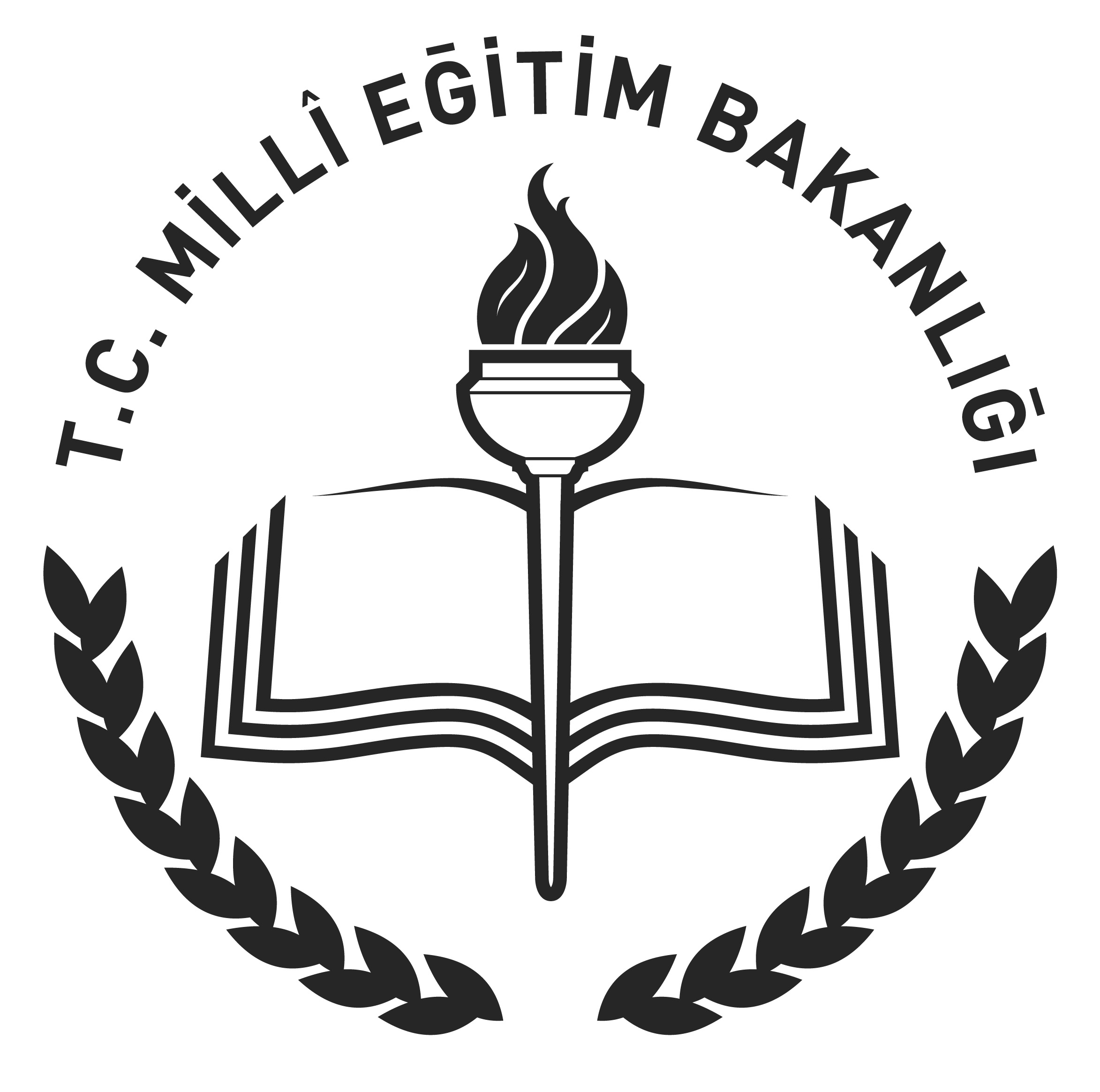 Tablo 1: Yeşilhisar Anadolu İmam Hatip Lisesi  Stratejik Plan Ekibi	9Tablo 2:Paydaşların Önceliklendirilmesi	14Tablo 3: Matris 1 Y.Hisar Anadolu İHL Faaliyet Alanı Ürün / Hizmet Matrisi	15Tablo 4:Matris 2 Y.Hisar Anadolu İHL  Etki Önem Matrisi	15Tablo 5 :Yeşilhisar Anadolu İmam Hatip Lisesi Müdürlüğü personel yapısı	17Tablo 6 :Yeşilhisar Anadolu İmam Hatip Lisesi Müdürlüğü  Teknolojik Alt Yapısı	17Tablo 7: Ygs başarıları	17Tablo 8 :LYS ve Puan türleri	18Tablo 9:Finasman Sağlanan Projeler	18Tablo 10: İlkokul ve Ortaokul Bilimsel Etkinliklere Katılma	19Tablo 11: Ortaöğretim  Bilimsel Etkinliklere Katılma Oranı	19Şekil 1: 2015-2019 Stratejik Plan Temel Yapısı	11Şekil 2: 2015-2019  Stratejik  Plan Oluşum Şeması	12Şekil 3: Yeşilhisar Anadolu İmam Hatip Lisesi Müdürlüğü  Örgütsel Yapı	16AB	Avrupa BirliğiADNK	 Adrese Dayalı Nüfus Kayıt SistemiCBSCoğrafi Bilgi SistemiHEMHalk Eğitim MerkeziİŞKURİş KurumuKOBİ 	Küçük ve Orta Büyüklükteki İşletmelerLYS Lisans Yerleştirme SınavıMEBMilli Eğitim BakanlığıMEBBİSMilli Eğitim Bakanlığı Bilişim SistemleriMEMMilli Eğitim MüdürlüğüMETEMMesleki ve Teknik Eğitim MerkeziMTSKMotorlu Taşıtlar Sürücü KursuÖÖzelPEST  Politik- Ekonomik- Sosyal ve Teknolojik analiziPGPerformans GöstergesiR ResmiRAMRehberlik ve Araştırma MerkeziSGB  Strateji Geliştirme BaşkanlığıSPKEStratejik Plan Koordinasyon EkibiSTEM Bilim (Science), Teknoloji (Technology), Mühendislik (Engineering) ve Matematik (Mathematics)STKSivil Toplum KuruluşuSWOT (GZFT) Güçlü-Zayıf-Fırsat-TehditTEOG Temel Eğitimden Orta Öğretime Geçiş SınavıUAUlusal AjansVHKİVeri Hazırlama Kontrol İşletmeniYGSYüksek Öğretime Geçiş SınavıYVTSYerel Veri Tabanı SistemiAdı SoyadıÜnvanıGöreviÖmer OCAKLIMüdür YardımcısıBaşkanYağmur TÜRKMENÖğretmenÜyeMehmet ERBİLÖğretmenÜyeMehmet ALTIPARMAKVeliÜyeÖmer  F.KÜÇÜKŞAHİNVeliÜyePAYDAŞLARİÇ PAYDAŞDIŞ PAYDAŞYARARLANICIPaydaşın Kurum Faaliyetlerini Etkileme DerecesiPaydaşın Taleplerine verilen ÖnemSonuçPAYDAŞLARİÇ PAYDAŞDIŞ PAYDAŞYARARLANICINEDEN PAYDAŞ‘’Tam 5,  Çok 4,  Orta 3,  Az 2,  Hiç 1’’‘’Tam 5,  Çok 4,  Orta 3,  Az 2,  Hiç 1’’SonuçPAYDAŞLARİÇ PAYDAŞDIŞ PAYDAŞYARARLANICINEDEN PAYDAŞ1,2,3 İzle4,5 Bilgilendir1,2,3 Gözet4,5 Birlikte ÇalışSonuçPaydaşlarFaaliyet Alanı 1Faaliyet Alanı 1Faaliyet Alanı 1Faaliyet Alanı 2Faaliyet Alanı 2Faaliyet Alanı 2PaydaşlarÜ/H 1Ü/H 2Ü/H 3Ü/H 1Ü/H 2Ü/H 3Paydaş 1Paydaş 2Paydaş 3                        EtkiÖnemZayıfGüçlüÖnemsizİzleBilgilendirÖnemliÇıkarlarını gözet, Çalışmalara dahil etBirlikte çalışPERSONEL YAPISIPERSONEL YAPISIPERSONEL YAPISINormMevcutYönetici43Öğretmen2313Memur11Hizmetli11 TEKNOLOJİK ALT YAPI TEKNOLOJİK ALT YAPIBilgisayar9   adetAkılı tahta17 adetYazıcı3 AdetFotokopi Makinesi2 AdetProjeksiyon Cihazı1 AdetYGS (ORTAÖĞRETİM)YGS (ORTAÖĞRETİM)YGS (ORTAÖĞRETİM)YGS (ORTAÖĞRETİM)YILLAR YGS GİREN ÖĞRENCİ SAYISI BAŞARI PUANI (EŞİT AĞIRLIKLI) 2011 8189,6202012 15152,6102013 8175,291LYS ( LİSANS YERLEŞTİRME SINAVI ( ORTAÖĞRETİM)LYS ( LİSANS YERLEŞTİRME SINAVI ( ORTAÖĞRETİM)LYS ( LİSANS YERLEŞTİRME SINAVI ( ORTAÖĞRETİM)LYS ( LİSANS YERLEŞTİRME SINAVI ( ORTAÖĞRETİM)LYS ( LİSANS YERLEŞTİRME SINAVI ( ORTAÖĞRETİM)LYS ( LİSANS YERLEŞTİRME SINAVI ( ORTAÖĞRETİM)LYS ( LİSANS YERLEŞTİRME SINAVI ( ORTAÖĞRETİM)LYS ( LİSANS YERLEŞTİRME SINAVI ( ORTAÖĞRETİM)LYS ( LİSANS YERLEŞTİRME SINAVI ( ORTAÖĞRETİM)LYS ( LİSANS YERLEŞTİRME SINAVI ( ORTAÖĞRETİM)YILLAR YERLEŞTİRİLEN ÖĞRENCİ SAYISI 1LYS SINAVINA GİRMEYE HAK KAZANAN ÖĞR. SAYISI (2) ORAN (1/2)PUAN TÜRÜ MF  PUAN  TÜRÜ TM PUAN TÜRÜ TS201125% 40….…..…..………..…..201245% 80107,903…..…………230,535…….201332% 67125,682………….…….234,328…….TEMEL EĞİTİM-ORTAÖĞRETİM-DİĞER KURUMLAR YEREL/ULUSAL/ULUSLAR ARASI PROJELER(PROJE SAYISI/ KATILAN ÖĞRETMEN /ÖĞRENCİ SAYISI )TEMEL EĞİTİM-ORTAÖĞRETİM-DİĞER KURUMLAR YEREL/ULUSAL/ULUSLAR ARASI PROJELER(PROJE SAYISI/ KATILAN ÖĞRETMEN /ÖĞRENCİ SAYISI )TEMEL EĞİTİM-ORTAÖĞRETİM-DİĞER KURUMLAR YEREL/ULUSAL/ULUSLAR ARASI PROJELER(PROJE SAYISI/ KATILAN ÖĞRETMEN /ÖĞRENCİ SAYISI )TEMEL EĞİTİM-ORTAÖĞRETİM-DİĞER KURUMLAR YEREL/ULUSAL/ULUSLAR ARASI PROJELER(PROJE SAYISI/ KATILAN ÖĞRETMEN /ÖĞRENCİ SAYISI )TEMEL EĞİTİM-ORTAÖĞRETİM-DİĞER KURUMLAR YEREL/ULUSAL/ULUSLAR ARASI PROJELER(PROJE SAYISI/ KATILAN ÖĞRETMEN /ÖĞRENCİ SAYISI )TEMEL EĞİTİM-ORTAÖĞRETİM-DİĞER KURUMLAR YEREL/ULUSAL/ULUSLAR ARASI PROJELER(PROJE SAYISI/ KATILAN ÖĞRETMEN /ÖĞRENCİ SAYISI )TEMEL EĞİTİM-ORTAÖĞRETİM-DİĞER KURUMLAR YEREL/ULUSAL/ULUSLAR ARASI PROJELER(PROJE SAYISI/ KATILAN ÖĞRETMEN /ÖĞRENCİ SAYISI )TEMEL EĞİTİM-ORTAÖĞRETİM-DİĞER KURUMLAR YEREL/ULUSAL/ULUSLAR ARASI PROJELER(PROJE SAYISI/ KATILAN ÖĞRETMEN /ÖĞRENCİ SAYISI )TEMEL EĞİTİM-ORTAÖĞRETİM-DİĞER KURUMLAR YEREL/ULUSAL/ULUSLAR ARASI PROJELER(PROJE SAYISI/ KATILAN ÖĞRETMEN /ÖĞRENCİ SAYISI )TEMEL EĞİTİM-ORTAÖĞRETİM-DİĞER KURUMLAR YEREL/ULUSAL/ULUSLAR ARASI PROJELER(PROJE SAYISI/ KATILAN ÖĞRETMEN /ÖĞRENCİ SAYISI )TEMEL EĞİTİM-ORTAÖĞRETİM-DİĞER KURUMLAR YEREL/ULUSAL/ULUSLAR ARASI PROJELER(PROJE SAYISI/ KATILAN ÖĞRETMEN /ÖĞRENCİ SAYISI )TEMEL EĞİTİM-ORTAÖĞRETİM-DİĞER KURUMLAR YEREL/ULUSAL/ULUSLAR ARASI PROJELER(PROJE SAYISI/ KATILAN ÖĞRETMEN /ÖĞRENCİ SAYISI )TEMEL EĞİTİM-ORTAÖĞRETİM-DİĞER KURUMLAR YEREL/ULUSAL/ULUSLAR ARASI PROJELER(PROJE SAYISI/ KATILAN ÖĞRETMEN /ÖĞRENCİ SAYISI )DÖNEM YEREL PROJE SAYISI(KALKINMA AJANSI VB.)YEREL PROJE SAYISI(KALKINMA AJANSI VB.)YEREL PROJE SAYISI(KALKINMA AJANSI VB.)YEREL PROJE SAYISI(KALKINMA AJANSI VB.)ULUSAL PROJE SAYISI(TÜBİTAK VB.) ULUSAL PROJE SAYISI(TÜBİTAK VB.) ULUSAL PROJE SAYISI(TÜBİTAK VB.) ULUSAL PROJE SAYISI(TÜBİTAK VB.) ULUSLARA RASI PROJE SAYISI(AB PROJELERİ VB.) ULUSLARA RASI PROJE SAYISI(AB PROJELERİ VB.) ULUSLARA RASI PROJE SAYISI(AB PROJELERİ VB.) ULUSLARA RASI PROJE SAYISI(AB PROJELERİ VB.) DÖNEM Proje sayısı Katılan öğretmen sayısı Katılan öğrenci sayısı Projelerin toplam bütçesi Proje sayısı Katılan öğretmen sayısı Katılan öğrenci sayısı Projelerin toplam bütçesiProje sayısı Katılan öğretmen sayısı Katılan öğrenci sayısı Projelerin toplam bütçesi(€)11-12 ………………………………….……..……..……….…….……..…….…….12-13 ………………………………….……..……..……….…….……..…….…….13-14 ………………………………….……..……..……….…….……..…….…….14-15 ………………………………….……..……..……….…….……..…….…….ULUSAL/ULUSLAR ARASI BİLİMSEL ETKİNLİKLERE (BİLGİ YARIŞMASI,  OLİMPİYATLAR, BİLİMSEL ETKİNLİKLER VB.)KATILAN ÖĞRENCİ SAYISI VE ORANI %ULUSAL/ULUSLAR ARASI BİLİMSEL ETKİNLİKLERE (BİLGİ YARIŞMASI,  OLİMPİYATLAR, BİLİMSEL ETKİNLİKLER VB.)KATILAN ÖĞRENCİ SAYISI VE ORANI %ULUSAL/ULUSLAR ARASI BİLİMSEL ETKİNLİKLERE (BİLGİ YARIŞMASI,  OLİMPİYATLAR, BİLİMSEL ETKİNLİKLER VB.)KATILAN ÖĞRENCİ SAYISI VE ORANI %ULUSAL/ULUSLAR ARASI BİLİMSEL ETKİNLİKLERE (BİLGİ YARIŞMASI,  OLİMPİYATLAR, BİLİMSEL ETKİNLİKLER VB.)KATILAN ÖĞRENCİ SAYISI VE ORANI %ULUSAL/ULUSLAR ARASI BİLİMSEL ETKİNLİKLERE (BİLGİ YARIŞMASI,  OLİMPİYATLAR, BİLİMSEL ETKİNLİKLER VB.)KATILAN ÖĞRENCİ SAYISI VE ORANI %ULUSAL/ULUSLAR ARASI BİLİMSEL ETKİNLİKLERE (BİLGİ YARIŞMASI,  OLİMPİYATLAR, BİLİMSEL ETKİNLİKLER VB.)KATILAN ÖĞRENCİ SAYISI VE ORANI %ULUSAL/ULUSLAR ARASI BİLİMSEL ETKİNLİKLERE (BİLGİ YARIŞMASI,  OLİMPİYATLAR, BİLİMSEL ETKİNLİKLER VB.)KATILAN ÖĞRENCİ SAYISI VE ORANI %ULUSAL/ULUSLAR ARASI BİLİMSEL ETKİNLİKLERE (BİLGİ YARIŞMASI,  OLİMPİYATLAR, BİLİMSEL ETKİNLİKLER VB.)KATILAN ÖĞRENCİ SAYISI VE ORANI %ULUSAL/ULUSLAR ARASI BİLİMSEL ETKİNLİKLERE (BİLGİ YARIŞMASI,  OLİMPİYATLAR, BİLİMSEL ETKİNLİKLER VB.)KATILAN ÖĞRENCİ SAYISI VE ORANI %ULUSAL/ULUSLAR ARASI BİLİMSEL ETKİNLİKLERE (BİLGİ YARIŞMASI,  OLİMPİYATLAR, BİLİMSEL ETKİNLİKLER VB.)KATILAN ÖĞRENCİ SAYISI VE ORANI %ULUSAL/ULUSLAR ARASI BİLİMSEL ETKİNLİKLERE (BİLGİ YARIŞMASI,  OLİMPİYATLAR, BİLİMSEL ETKİNLİKLER VB.)KATILAN ÖĞRENCİ SAYISI VE ORANI %DÖNEM İLKÖĞRETİM İLKÖĞRETİM İLKÖĞRETİM İLKÖĞRETİM İLKÖĞRETİM ORTAOKUL ORTAOKUL ORTAOKUL ORTAOKUL ORTAOKUL DÖNEM Uluslararası bilimsel etkinlere katılan öğrenci sayısı  (1) Ulusal bilimsel etkinlere katılan öğrenci sayısı  (2)Oranı%(1/3)Toplam öğrenci sayısı(3) Oranı%(2/3)Uluslararası bilimsel etkinlere katılan öğrenci sayısı  (1) Ulusal bilimsel etkinlere katılan öğrenci sayısı  (2) Oranı%(1/3)Toplam öğrenci Sayısı  (3) Oranı%(2/3)11-12 …..………..………..……..……..……..……..……..12-13 …..………..………..……..….….….….13-14 …..………..………..……..…..….….….ULUSALULUSLAR ARASI BİLİMSEL ETKİNLİKLERE (BİLGİ YARIŞMASI,  OLİMPİYATLAR, BİLİMSEL ETKİNLİKLER VB.)KATILAN ÖĞRENCİ SAYISI VE ORANI %ULUSALULUSLAR ARASI BİLİMSEL ETKİNLİKLERE (BİLGİ YARIŞMASI,  OLİMPİYATLAR, BİLİMSEL ETKİNLİKLER VB.)KATILAN ÖĞRENCİ SAYISI VE ORANI %ULUSALULUSLAR ARASI BİLİMSEL ETKİNLİKLERE (BİLGİ YARIŞMASI,  OLİMPİYATLAR, BİLİMSEL ETKİNLİKLER VB.)KATILAN ÖĞRENCİ SAYISI VE ORANI %ULUSALULUSLAR ARASI BİLİMSEL ETKİNLİKLERE (BİLGİ YARIŞMASI,  OLİMPİYATLAR, BİLİMSEL ETKİNLİKLER VB.)KATILAN ÖĞRENCİ SAYISI VE ORANI %ULUSALULUSLAR ARASI BİLİMSEL ETKİNLİKLERE (BİLGİ YARIŞMASI,  OLİMPİYATLAR, BİLİMSEL ETKİNLİKLER VB.)KATILAN ÖĞRENCİ SAYISI VE ORANI %ULUSALULUSLAR ARASI BİLİMSEL ETKİNLİKLERE (BİLGİ YARIŞMASI,  OLİMPİYATLAR, BİLİMSEL ETKİNLİKLER VB.)KATILAN ÖĞRENCİ SAYISI VE ORANI %ULUSALULUSLAR ARASI BİLİMSEL ETKİNLİKLERE (BİLGİ YARIŞMASI,  OLİMPİYATLAR, BİLİMSEL ETKİNLİKLER VB.)KATILAN ÖĞRENCİ SAYISI VE ORANI %ULUSALULUSLAR ARASI BİLİMSEL ETKİNLİKLERE (BİLGİ YARIŞMASI,  OLİMPİYATLAR, BİLİMSEL ETKİNLİKLER VB.)KATILAN ÖĞRENCİ SAYISI VE ORANI %ULUSALULUSLAR ARASI BİLİMSEL ETKİNLİKLERE (BİLGİ YARIŞMASI,  OLİMPİYATLAR, BİLİMSEL ETKİNLİKLER VB.)KATILAN ÖĞRENCİ SAYISI VE ORANI %ULUSALULUSLAR ARASI BİLİMSEL ETKİNLİKLERE (BİLGİ YARIŞMASI,  OLİMPİYATLAR, BİLİMSEL ETKİNLİKLER VB.)KATILAN ÖĞRENCİ SAYISI VE ORANI %ULUSALULUSLAR ARASI BİLİMSEL ETKİNLİKLERE (BİLGİ YARIŞMASI,  OLİMPİYATLAR, BİLİMSEL ETKİNLİKLER VB.)KATILAN ÖĞRENCİ SAYISI VE ORANI %ORTAÖĞRETİMORTAÖĞRETİMORTAÖĞRETİMORTAÖĞRETİMORTAÖĞRETİMORTAÖĞRETİMORTAÖĞRETİMORTAÖĞRETİMORTAÖĞRETİMORTAÖĞRETİMORTAÖĞRETİMGENEL ORTAÖĞRETİM GENEL ORTAÖĞRETİM GENEL ORTAÖĞRETİM GENEL ORTAÖĞRETİM GENEL ORTAÖĞRETİM GENEL ORTAÖĞRETİM MESLEKİ  VE TEKNİK EĞİTİM MESLEKİ  VE TEKNİK EĞİTİM MESLEKİ  VE TEKNİK EĞİTİM MESLEKİ  VE TEKNİK EĞİTİM MESLEKİ  VE TEKNİK EĞİTİM DÖNEM Uluslararası bilimsel etkinlere katılan öğrenci sayısı  (1) Ulusal bilimsel etkinlere katılan öğrenci sayısı         (2) Oranı%(1/3)Toplam öğrenci sayısı (3) Oranı%(2/3)Uluslararası bilimsel etkinlere katılan öğrenci sayısı  (1) Ulusal bilimsel etkinlere katılan öğrenci sayısı  (2) Oranı%(1/3)Toplam öğrenci Sayısı(3) Oranı%(2/3)11-12 …..………..…..…..…………….…..…..12-13 ….………..…..…..…..…..….….….13-14 …..…..….…..….…..….….…..….14-15 …..………..…..…..……14% 5,832402,40Güçlü yönlerZayıf Yönler1-Fatih Projesinde akıllı tahta ve tabletlerin dağıtılmaya başlanması2- Okul ve DPY Pansiyon binamızın fiziki ortamlarının yeterli olması,Pansiyon binasının okula yakınlığı3 -Disiplin sorununun olmaması4-Mesleki tatbikat Camiisinin bahçemizde olması5 -Yönetim-personel ve öğretmenler arası dayanışmanın güçlü olması6-Sınıfların kalabalık olmaması,tek kişilik sıralar1-Öğrencilerin sosyo-ekonomik durumlarının zayıf olması2-Personel ve öğretmen değişiminin çok sık olması3-Öğrencilerde özgüven eksikliği4-Derslere ekders ücretli öğretmenlerin girmesi5-Okul veli işbirliğinin yeterli düzeyde olmaması6-Öğrenci devamsızlık durumuFırsatlarGFGZ1-İlçe Milli Eğitim Müdürlüğünün  ve Yeşilhisar belediyesinin her konuda desteği2 -Okulumuzun ilçe merkezinde olması3 -Okulumuzun mali kaynaklar açısından herhangi bir sorunun olmaması4-Sağlık kuruluşlarına yakınlığı5-Devlet Parasız Yatılı Pansiyonuna sahip olmasıTehditler  GTZT1-Öğrenci kayıt etmede karşılaşılan güçlükler2 -Okulun bulunduğu bölgeden sürekli göç olması3- Parçalanmış aileler4-Motivasyon eksikliği5-Velilerin sosyo ekonomik ve eğitim düzeylerinin düşüklüğüPerformans GöstergeleriPerformans GöstergeleriÖnceki YıllarÖnceki YıllarÖnceki YıllarHedefPerformans GöstergeleriPerformans Göstergeleri20122013201420191.1.10Yükseköğretim kurumuna kayıt yaptıran mezun öğrenci oranı% 33% 22% 42% 501.1.11İmam hatip liseleri arasında yapılan olan sosyal ve kültürel faaliyetlere katılan öğrenci sayısı81319351.1.12Mesleki ve teknik okullarımızda yeni açılan dal sayısı……………….……..1.1.14-‘Yarın sizdeyiz(Aile ziyareti)’ projesi ile ziyaret edilen aile sayısı……..1918401.1.20Kurumlar arası yapılan iş birliği sayısı555101.1.23Örgün eğitimde 10 gün ve üzeri devamsız öğrenci oranı (%)…..…….101.1.24Genel Ortaöğretimde örgün eğitim dışına çıkan öğrenci oranı (%)% 23% 20% 44% 101.1.259.sınıflarda sınıf geçme oranı (%)% 35% 51% 66% 881.1.27Sınıf tekrarı, okul terki ve devamsızlık oranlarının düşürülmesi için okul yöneticilerine yönelik yapılan bilgilendirme toplantıları sayısı11121.1.28RAM lar tarafından yapılan bilgilendirme sayısı1112TedbirSorumlu BirimlerKoordinatör BirimKayseri ile okumak projesi ile öğrencilere okuma alışkanlığının artırılması sağlanacaktır.Okul İdaresiOkul İdaresiOkullaşma oranlarının artırılması için öğretmen ve yöneticilere bilgilendirme çalışmaları yapılacaktır.Okul İdaresiİlçe MEMİmam hatip liselerinin eğitim kalitesi artırılacaktır.Okul İdaresiİlçe MEM‘Yarın sizdeyiz’ projesi ile ziyaret edilen veli sayısı artırılacaktır.Okul İdaresiİl MEMPansiyon imkânları artırılacaktır. Pansiyon standartlarını iyileştirme çalışmaları yapılacaktır.Okul İdaresiİl MEM9. Sınıflarda, sınıf tekrarının azaltılması için uygulamalar yaygınlaştırılacaktır.Okul İdaresiOkul İdaresi12.sınıf öğrencileri yükseköğrenime katılım ve nitelikli eğitim konusunda teşvik edilecektir.Rehberlik ServisiOkul İdaresi ‘Yalnız değilsiniz’ projesi kapsamında engelli öğrencilerle çalışmalar yapılacaktır.Rehberlik ServisiOkul İdaresiÖğrencilerin okula devamlarını artırmak için ilçelerde rehberlik araştırma merkezleri tarafından devamsızlığı önleme faaliyetleri kapsamında veli-okul-öğrencilere yönelik bilgilendirme faaliyetleri yapılacaktır.Rehberlik ServisiOkul İdaresiDevamsızlık takibine ilişkin  durum raporları hazırlanacaktır.Okul İdaresiOkul İdaresi-Ortaöğretimde sınıf tekrarına ilişkin mevcut durum analizleri gerçekleştirilecektir.Okul İdaresiOkul İdaresi-Ortaöğretimde devamsızlık ve okul terklerinin nedenleri konusunda araştırma yapılacaktır.Rehberlik ServisiOkul İdaresiSınıf tekrarı, okul terki ve devamsızlık oranlarının düşürülmesi için okul yöneticilerine yönelik RAM tarafından bilgilendirme toplantıları yapılacaktır.Rehberlik ServisiOkul İdaresiPerformans GöstergesiPerformans GöstergesiÖnceki YıllarÖnceki YıllarÖnceki YıllarHedefPerformans GöstergesiPerformans Göstergesi20122013201420192.1.1Yükseköğretime Geçiş Sınavındaki net ortalamasıTürkçe12,7312,5014,7916,002.1.1Yükseköğretime Geçiş Sınavındaki net ortalamasıTemel Matematik2,060,750,682,502.1.1Yükseköğretime Geçiş Sınavındaki net ortalamasıSosyal Bilimler8,1312,6310,5314,002.1.1Yükseköğretime Geçiş Sınavındaki net ortalamasıFen Bilimleri-  0,25-1,250,632,002.1.2Disiplin cezası alan öğrenci sayısı…..……2…..2.1.3Beyaz Bayrak sertifikı…..….….12.1.4Beslenme Dostu Okul Sertifikasına sahip okul sayısı…..….….12.1.5‘Keşfet kendini’ projesi ile gerçekleştirilen sosyal etkinliklere katılan toplam öğrenci sayısı…….1902002102.1.6‘Değerler şehri Kayseri’ projesi ile gerçekleştirilen sosyal etkinlik katılan toplam öğrenci sayısı……1851902052.1.7‘Geçmişim geleceğim’ projesi ile tarihi mekânlarda işlenen ders sayısı…..….1102.1.8‘Geçmişim geleceğim’ projesi ile tarihi mekânlarda ders işleyen öğrenci sayısı…..….1101302.1.9STEM projesi yürütülen okul sayısı…..….….12.1.10STEM eğitiminden yararlanan öğrenci sayısı…..….….52.1.11STEM eğitiminden yararlanan öğretmen sayısı…..….….22.1.13Hizmet içi faaliyetlere öğretmen katılım sayısı…..….152.1.14Fatih projesinde eğitim alan öğretmen sayısı…..155202.1.15“Bu benim eseri” proje yarışmalarına katılan okul sayısı…..….….…….2.1.16Devlet pansiyonu doluluk oranı% 66% 92% 57% 952.1.17İlimizde düzenlenecek kitap fuarı ve sergilerine katılan öğrenci sayısı…..….….202.1.18Fatih projesi kapsamında dağıtılan toplam tablet sayısı…..….33100TedbirSorumlu BirimlerKoordinatör Birim14.Öğretmenler ve öğrenciler daha fazla sosyal etkinlik yapılması konusunda teşvik edilecektir.Okul İdaresiOkul İdaresi15.‘Keşfet kendini’ projesi ile öğrencilerin ilgi ve yeteneklerine göre sosyal etkinliklere katılmaları sağlanacaktır. Yvts sistemine veri girişi ile takibi sağlanacaktır.Okul İdaresiİlçe MEMİl MEM16.Öğrencinin akademik başarısını destekleyici kurs programları açılacaktır.Okul İdaresiOkul İdaresi17.‘Değerler şehri Kayseri’ projesi ile öğrencilerin değerler eğitimi çalışmaları arttırılacaktır.Okul İdaresiİlçe MEMİl MEM18.‘Geçmişim geleceğim’ projesi ile tarihi mekânlarda ders alan öğrencilerin sosyal etkinliklere katılımı pekiştirilecektir.Okul İdaresiİlçe MEMİl MEM19.Mesleki gelişim ve ilerlemeyi sağlayacak hizmet içi faaliyetler arttırılacaktır.Okul İdaresiİlçe MEMİl MEM20.Öğretmenlerin ihtiyaçları doğrultusunda eğitim almaları sağlanacaktır.Okul İdaresiİlçe MEMİl MEM21.Öğretmenlerin mesleki gelişimlerine katkı sağlamak için paydaşlarla çalışmalar yapılacaktır.(ör: üniversite)Okul İdaresiİlçe MEMİl MEM22.Öğretmenlerin özel eğitime gereksinim duyan bireyler hakkında bilgi ve becerileri geliştirilecektir.Okul İdaresiİlçe MEMİl MEM23.Başarıyı artırmak için mentor öğretmenlik uygulaması yaygınlaştırılacaktır.Okul İdaresiİlçe MEMİl MEM24.Teknoloji okuryazarı öğretmen sayısı arttırılacaktır.Okul İdaresiİlçe MEMİl MEM25.Öğrenciler sosyal, kültürel faaliyetlere katılmaları için teşvik edilecektir.Okul İdaresiOkul İdaresiİlçe MEMİl MEM26.Okullar öğrencilerin sosyal faaliyetleri gerçekleştirebilecekleri ortamlar haline getirilecektir.Okul İdaresiOkul İdaresiİlçe MEMİl MEM27.İlimizde düzenlenecek olan kitap fuarı ve sergilere öğrencilerimizin katılımı teşvik edilecektir.Okul İdaresiOkul İdaresiİlçe MEMİl MEM28.E-içeriğin kullanılmasına yönelik eğitimler ve yaygınlaştırma çalışmaları yapılacaktır.Okul İdaresiOkul İdaresiİlçe MEMİl MEM29.Fatih projesi materyallerinin güncel tutulması ve taleplerin karşılanması sağlanacaktır.Okul İdaresiOkul İdaresiİlçe MEMİl MEM30.Hazırlanan program ve materyallere ilişkin paydaşlardan görüş ve öneriler alınacaktır.Okul İdaresiOkul İdaresiİlçe MEMİl MEM31. Yerel hibe fonları kullanılarak öğretmenlerin, mesleki eğitimlerini geliştirmede öğretim programları ve materyallerinde kullanması sağlanacaktır.Okul İdaresiOkul İdaresiİlçe MEMİl MEMPerformans GöstergesiPerformans GöstergesiÖnceki YıllarÖnceki YıllarÖnceki YıllarHedefPerformans GöstergesiPerformans Göstergesi20122013201420192.2.1Sektörle işbirliği protokolü kapsamında eğitim alan veya istihdam edilen birey sayısı…..….….….2.2.2Rehberlik ve araştırma merkezlerince yapılan mesleki yönlendirme desteği alan öğrenci sayısı…..….….362.2.3Merkezi hizmet içi eğitime kabul edilen öğretmen sayısı00142.2.4İŞKUR kariyer günlerine katılan okul sayısı…..….….….2.2.5İlimizdeki HEM merkezleri aracılığıyla eğitim alan kadın kursiyer  sayısının tüm kursiyerlere oranı…..….….….TedbirSorumlu BirimlerKoordinatör Birim32.-Bireyin kişisel özellikleri uygun meslekler seçebilmesi ve istihdam alanlarını öğrenebilmesi için rehberlik çalışmaları arttırılacaktır.Rehberlik ServisiOkul İdaresiİlçe MEMİl MEM33.İŞKUR tarafından düzenlenen kariyer günleri fuarına 8.sınıf öğrencileri ve meslek lisesi öğrencilerinin katılımları sağlanacaktır.Okul İdaresiOkul İdaresiİlçe MEMİl MEM34.-İlimizdeki HEM merkezleri aracılığıyla eğitim alan kadın kursiyer sayısı artırılacaktır.Okul İdaresiOkul İdaresiİlçe MEMİl MEMPerformans GöstergesiPerformans GöstergesiÖnceki YıllarÖnceki YıllarÖnceki YıllarHedefPerformans GöstergesiPerformans Göstergesi20122013201420192.3.4Yerel yönetimlerle ve üniversitelerle yapılan işbirliği sayısı1114TedbirSorumlu BirimlerKoordinatör Birim35.-E-Twinning bilgilendirme toplantıları yapılacaktır. Okul İdaresiİlçe MEMİl MEM36.-İlimizde yerel yönetimlerle ve üniversitelerle işbirliği artırılarak öğrencilerimizin yabancı dil eğitimleri almaları için projeler üretilecektir.Okul İdaresiİlçe MEMİl MEMNoGöstergeGöstergeÖnceki YıllarÖnceki YıllarÖnceki YıllarHedefNoGöstergeGösterge20122013201420193.1.1Öğretmen başına düşen öğrenci sayısıOkul öncesi…..….….….3.1.1Öğretmen başına düşen öğrenci sayısıİlkokul …..….….….3.1.1Öğretmen başına düşen öğrenci sayısıOrtaokul….514183.1.1Öğretmen başına düşen öğrenci sayısıGenel Ortaoğretim…..….….….3.1.1Öğretmen başına düşen öğrenci sayısıMesleki Ortaöğretim101112153.1.2Ücretli öğretmen sayısının toplam öğretmen sayısına oranı (%)% 58%53%46%253.1.3Hizmet içi eğitim alan kişi sayısı00143.1.4Yapılan iş tanımı sayısı…..….….….3.1.6Gerçekleştirilen iş analizi sayısı…..….….….3.1.7Gerçekleştirilen kurum dışı eğitim sayısı02343.1.8Yüksek lisans yapan personel sayısı01153.1.9Doktora yapan personel sayısı…..….….13.1.10YVTS(Yerel Veri Tabanı Sistemi) ile takip edilen proje sayısı…..567TedbirSorumlu BirimlerKoordinatör Birim37.Hizmet içi faaliyetler; ihtiyaçlar doğrultusunda uygun etkinliklerle fayda-maliyet analizleri gözetilerek planlanacaktır.Okul İdaresiİlçe MEMİl MEM38.Yöneticilere uygulanacak hizmet içi programlarla hizmet kalitesinin arttırılması sağlanacaktır.Okul İdaresiİlçe MEMİl MEM39.Tüm eğitim kurumlarının yönetici görevlendirmelerinin belirlenen esaslar doğrultusunda yapılması sağlanacaktır.Okul İdaresiİlçe MEMİl MEM40.Personelin çalışma motivasyonu ve iş tatminini artırmaya yönelik tedbirler alınacaktır.Okul İdaresiİlçe MEMİl MEM41.Kurum dışı eğitim olanakları geliştirilerek personelin bu eğitimlere katılımı teşvik edilecektir.Okul İdaresiİlçe MEMİl MEM42.Lisansüstü ve doktora eğitim teşvik edilerek, lisansüstü eğitim yapmış personel sayısı artırılacaktır.Okul İdaresiİlçe MEMİl MEM43.YVTS(Yerel veri tabanı sistemi) kullanımının arttırılmasıyla güvenli veri toplama gerçekleştirilecektir.Okul İdaresiİlçe MEMİl MEM44.-Elektronik modüller teknolojik gelişmelere göre güncellenecektir.Okul İdaresiİlçe MEMİl MEM45.-Tüm kurumlarda teknolojik gelişmeler doğrultusunda internet hızının artırılması sağlanacaktır.Okul İdaresiİlçe MEMİl MEM46.- Personelin teknolojik okuryazarlık düzeyi arttırılacaktır.Okul İdaresiİlçe MEMİl MEMNoGöstergeGöstergeÖnceki YıllarÖnceki YıllarÖnceki YıllarHedefNoGöstergeGösterge20122013201420193.2.1Derslik Başına Düşen Öğrenci SayısıOkulöncesi….………………3.2.1Derslik Başına Düşen Öğrenci Sayısıİlkokul….………………3.2.1Derslik Başına Düşen Öğrenci SayısıOrtaokul…..2522,5233.2.1Derslik Başına Düşen Öğrenci SayısıGenel Ortaöğretim….………………3.2.1Derslik Başına Düşen Öğrenci SayısıMeslek. Eğitim191816203.2.4Okul ve derslik yapımı ile büyük onarımlar için hayırsever yardım miktarı….………………TedbirSorumlu BirimlerKoordinatör Birim47.-Okullaşma ve sınıf mevcutları ile ilgili hedefler doğrultusunda oluşacak fiziki mekân ihtiyacını plan dönemi sonuna kadar karşılanması sağlanacaktır.Okul İdaresiİlçe MEMİl MEM48.- Okul ve kurumlarımızın ders ve laboratuvar araç-gereçleri, makine-teçhizat dâhil her türlü donatım malzemesi ihtiyaçlarını, öğretim programlarına ve teknolojik gelişmelere uygun olarak zamanında karşılanması sağlanacaktır.Okul İdaresiİlçe MEMİl MEM49.-İhtiyaçlara uygun proje çalışmaları yapılacaktırOkul İdaresiİlçe MEMİl MEM50.- Okulların yapım ve donatımına yönelik hayırsever vatandaşları teşvik edecek kampanyalar düzenlenecektir.Okul İdaresiİlçe MEMİl MEM51.- Yerel yönetimlerin eğitme olan katkılarından yararlanarak okullarımızın fiziki ortamlarının yenilenmesi sağlanacaktır.Okul İdaresiİlçe MEMİlçe Belediye BaşkanlığıNoGöstergeGöstergeÖnceki YıllarÖnceki YıllarÖnceki YıllarHedefNoGöstergeGösterge20122013201420193.3.2Yetki devri yapılan hizmet sayısı11243.3.3YVTS yoluyla performansı ölçülen personel sayısı678143.3.4Ortak çalışma yapılan kurum sayısı1225TedbirSorumlu BirimlerKoordinatör Birim52.-Gereksiz bürokrasiye sebep olan durumlar sadeleştirilecek ve hizmet sunumunda kolaylık ve süratlilik prensibinde güncelleştirilecektir.Okul İdaresiİlçe MEMİl MEM53.-Daha fazla sayıda hizmetin elektronik ortama aktarılması sağlanacaktır.Okul İdaresiİlçe MEMİl MEM54.-Okullarda hizmet ve kalite standartlarının belirlenerek, kalite yönetim sisteminin kurulması ve değerlendirme modelleri ile performansların izlenmesi sağlanacaktır.Okul İdaresiİlçe MEMİl MEM55.-Stratejik planda oluşturulan amaçlar, hedefler ve stratejiler doğrultusunda, ilçelerin ve okulların performansları izlenecektir. Okul İdaresiİlçe MEMİl MEM56.- Projelerin, teklifi, yazımı, yürütülmesi ve sürdürülebilirliği başta olmak üzere tüm süreçlerin etkin yönetimi sağlanacaktır.Okul İdaresiİlçe MEMİl MEM57.İhtiyaç alanlarına göre en uygun projelerin belirlenmesi ve uygulamaya konulması sağlanacaktır. Biten projelerin iyi uygulamalarının yaygınlaştırılması ve sürdürülebilirliği adına gereken çalışmalar yapılacaktır.Okul İdaresiİlçe MEMİl MEM58.-Özel sektörün eğitime yatırım ve desteğinin arttırılması amacıyla katılımcılık ve işbirliği faaliyetleri arttırılacaktır.Okul İdaresiİlçe MEMİl MEM59.-Kongre, çalıştay gibi faaliyetlerle kurumlar arası iletişim arttırılacaktır. Yapılan çalışmalarla ilgili üniversiteler, sivil toplum kuruluşları ve uzman kurumlardan görüş ve öneriler alınacaktır.Okul İdaresiİlçe MEMİl MEM60.-Kurumsal hizmetlerin kalite standartları belirlenerek kurumların ölçülebilirliği sağlanacaktır.Okul İdaresiİlçe MEMİl MEM20152016201720182019Amaç 1Hedef 1.1Hedef1.2Amaç 2Hedef2.1Hedef 2.2Hedef 2.3Amaç 3:Hedef 3.1Hedef 3.2Hedef3.3Hedef 3.4TOPLAM İzleme DeğerlendirmeDönemiGerçekleştirilme Zamanıİzleme Değerlendirme DönemiSüreç AçıklamasıZaman Kapsamıİzleme-Değerlendirme Dönemi2016 yılından itibaren Her yılın Ocak ayı içerisindeStrateji Geliştirme Birimi tarafından harcama birimlerinden sorumlu oldukları göstergeler ile ilgili gerçekleşme durumlarına ilişkin verilerin toplanması ve işlenmesi Göstergelerin gerçekleşme durumları hakkında hazırlanan raporun üst yöneticiye sunulmasıOcak AyıTEMASTRATEJİK HEDEFNoSTRATEJİLER/TEDBİRLERSORUMLU BİRİMLERANA SORUMLUEĞİTİM VE ÖĞRETİME ERİŞİMStratejik Hedef 1.1:Örgün ve yaygın eğitimin bütün basamaklarında yer alan bireylerin plan dönemi sonuna kadar katılımlarını artırmak ve devamsızlık ile okul terklerini azaltmak.Kayseri ile okumak projesi ile öğrencilere okuma alışkanlığının artırılması sağlanacaktır.Okul İdaresiOkul İdaresiEĞİTİM VE ÖĞRETİME ERİŞİMStratejik Hedef 1.1:Örgün ve yaygın eğitimin bütün basamaklarında yer alan bireylerin plan dönemi sonuna kadar katılımlarını artırmak ve devamsızlık ile okul terklerini azaltmak.2Okullaşma oranlarının artırılması için öğretmen ve yöneticilere bilgilendirme çalışmaları yapılacaktır.Okul İdaresiİlçe MEMEĞİTİM VE ÖĞRETİME ERİŞİMStratejik Hedef 1.1:Örgün ve yaygın eğitimin bütün basamaklarında yer alan bireylerin plan dönemi sonuna kadar katılımlarını artırmak ve devamsızlık ile okul terklerini azaltmak.3İmam hatip liselerinin eğitim kalitesi artırılacaktır.Okul İdaresiİlçe MEMEĞİTİM VE ÖĞRETİME ERİŞİMStratejik Hedef 1.1:Örgün ve yaygın eğitimin bütün basamaklarında yer alan bireylerin plan dönemi sonuna kadar katılımlarını artırmak ve devamsızlık ile okul terklerini azaltmak.4‘Yarın sizdeyiz’ projesi ile ziyaret edilen veli sayısı artırılacaktır.Okul İdaresiİl MEMEĞİTİM VE ÖĞRETİME ERİŞİMStratejik Hedef 1.1:Örgün ve yaygın eğitimin bütün basamaklarında yer alan bireylerin plan dönemi sonuna kadar katılımlarını artırmak ve devamsızlık ile okul terklerini azaltmak.5Pansiyon imkânları artırılacaktır. Pansiyon standartlarını iyileştirme çalışmaları yapılacaktır.Okul İdaresiİl MEMEĞİTİM VE ÖĞRETİME ERİŞİMStratejik Hedef 1.1:Örgün ve yaygın eğitimin bütün basamaklarında yer alan bireylerin plan dönemi sonuna kadar katılımlarını artırmak ve devamsızlık ile okul terklerini azaltmak.69. Sınıflarda, sınıf tekrarının azaltılması için uygulamalar yaygınlaştırılacaktır.Okul İdaresiOkul İdaresiEĞİTİM VE ÖĞRETİME ERİŞİMStratejik Hedef 1.1:Örgün ve yaygın eğitimin bütün basamaklarında yer alan bireylerin plan dönemi sonuna kadar katılımlarını artırmak ve devamsızlık ile okul terklerini azaltmak.712.sınıf öğrencileri yükseköğrenime katılım ve nitelikli eğitim konusunda teşvik edilecektir.Rehberlik ServisiOkul İdaresiEĞİTİM VE ÖĞRETİME ERİŞİMStratejik Hedef 1.1:Örgün ve yaygın eğitimin bütün basamaklarında yer alan bireylerin plan dönemi sonuna kadar katılımlarını artırmak ve devamsızlık ile okul terklerini azaltmak.8 ‘Yalnız değilsiniz’ projesi kapsamında engelli öğrencilerle çalışmalar yapılacaktır.Rehberlik ServisiOkul İdaresiTEMASTRATEJİK HEDEFNoSTRATEJİLER/TEDBİRLERSORUMLU BİRİMLERANA SORUMLUEĞİTİM VE ÖĞRETİME ERİŞİMStratejik Hedef 1.1:Örgün ve yaygın eğitimin bütün basamaklarında yer alan bireylerin plan dönemi sonuna kadar katılımlarını artırmak ve devamsızlık ile okul terklerini azaltmak.         9Öğrencilerin okula devamlarını artırmak için ilçelerde rehberlik araştırma merkezleri tarafından devamsızlığı önleme faaliyetleri kapsamında veli-okul-öğrencilere yönelik bilgilendirme faaliyetleri yapılacaktır.Rehberlik ServisiOkul İdaresiEĞİTİM VE ÖĞRETİME ERİŞİMStratejik Hedef 1.1:Örgün ve yaygın eğitimin bütün basamaklarında yer alan bireylerin plan dönemi sonuna kadar katılımlarını artırmak ve devamsızlık ile okul terklerini azaltmak.10Devamsızlık takibine ilişkin  durum raporları hazırlanacaktır.Okul İdaresiOkul İdaresiEĞİTİM VE ÖĞRETİME ERİŞİMStratejik Hedef 1.1:Örgün ve yaygın eğitimin bütün basamaklarında yer alan bireylerin plan dönemi sonuna kadar katılımlarını artırmak ve devamsızlık ile okul terklerini azaltmak.11-Ortaöğretimde sınıf tekrarına ilişkin mevcut durum analizleri gerçekleştirilecektir.Okul İdaresiOkul İdaresiEĞİTİM VE ÖĞRETİME ERİŞİMStratejik Hedef 1.1:Örgün ve yaygın eğitimin bütün basamaklarında yer alan bireylerin plan dönemi sonuna kadar katılımlarını artırmak ve devamsızlık ile okul terklerini azaltmak.12-Ortaöğretimde devamsızlık ve okul terklerinin nedenleri konusunda araştırma yapılacaktır.Rehberlik ServisiOkul İdaresiEĞİTİM VE ÖĞRETİME ERİŞİMStratejik Hedef 1.1:Örgün ve yaygın eğitimin bütün basamaklarında yer alan bireylerin plan dönemi sonuna kadar katılımlarını artırmak ve devamsızlık ile okul terklerini azaltmak.13Sınıf tekrarı, okul terki ve devamsızlık oranlarının düşürülmesi için okul yöneticilerine yönelik RAM tarafından bilgilendirme toplantıları yapılacaktır.Rehberlik ServisiOkul İdaresiTEMASTRATEJİK HEDEFNoSTRATEJİLER/TEDBİRLERSORUMLU BİRİMLERANA SORUMLUEĞİİTMM VE ÖĞRETİMDE KALİTE Stratejik Hedef 2.1:Öğrencilerin sosyal gelişimlerini ve akademik başarılarını destekleyecek faaliyetlere katılım oranını artırmak14Öğretmenler ve öğrenciler daha fazla sosyal etkinlik yapılması konusunda teşvik edilecektir.Okul İdaresiOkul İdaresiEĞİİTMM VE ÖĞRETİMDE KALİTE Stratejik Hedef 2.1:Öğrencilerin sosyal gelişimlerini ve akademik başarılarını destekleyecek faaliyetlere katılım oranını artırmak15‘Keşfet kendini’ projesi ile öğrencilerin ilgi ve yeteneklerine göre sosyal etkinliklere katılmaları sağlanacaktır. Yvts sistemine veri girişi ile takibi sağlanacaktır.Okul İdaresiİlçe MEMİl MEMEĞİİTMM VE ÖĞRETİMDE KALİTE Stratejik Hedef 2.1:Öğrencilerin sosyal gelişimlerini ve akademik başarılarını destekleyecek faaliyetlere katılım oranını artırmak16Öğrencinin akademik başarısını destekleyici kurs programları açılacaktır.Okul İdaresiOkul İdaresiEĞİİTMM VE ÖĞRETİMDE KALİTE Stratejik Hedef 2.1:Öğrencilerin sosyal gelişimlerini ve akademik başarılarını destekleyecek faaliyetlere katılım oranını artırmak17‘Değerler şehri Kayseri’ projesi ile öğrencilerin değerler eğitimi çalışmaları arttırılacaktır.Okul İdaresiİlçe MEMİl MEMEĞİİTMM VE ÖĞRETİMDE KALİTE Stratejik Hedef 2.1:Öğrencilerin sosyal gelişimlerini ve akademik başarılarını destekleyecek faaliyetlere katılım oranını artırmak18‘Geçmişim geleceğim’ projesi ile tarihi mekânlarda ders alan öğrencilerin sosyal etkinliklere katılımı pekiştirilecektir.Okul İdaresiİlçe MEMİl MEMTEMASTRATEJİK HEDEFNoSTRATEJİLER/TEDBİRLERSORUMLU BİRİMLERANA SORUMLUEĞİİTM VE ÖĞRETİMDE KAİTEStratejik Hedef 2.1:Öğrencilerin sosyal gelişimlerini ve akademik başarılarını destekleyecek faaliyetlere katılım oranını artırmak19Mesleki gelişim ve ilerlemeyi sağlayacak hizmet içi faaliyetler arttırılacaktır.Okul İdaresiİlçe MEMİl MEMEĞİİTM VE ÖĞRETİMDE KAİTEStratejik Hedef 2.1:Öğrencilerin sosyal gelişimlerini ve akademik başarılarını destekleyecek faaliyetlere katılım oranını artırmak20Öğretmenlerin ihtiyaçları doğrultusunda eğitim almaları sağlanacaktır.Okul İdaresiİlçe MEMİl MEMEĞİİTM VE ÖĞRETİMDE KAİTEStratejik Hedef 2.1:Öğrencilerin sosyal gelişimlerini ve akademik başarılarını destekleyecek faaliyetlere katılım oranını artırmak21Öğretmenlerin mesleki gelişimlerine katkı sağlamak için paydaşlarla çalışmalar yapılacaktır.(ör: üniversite)Okul İdaresiİlçe MEMİl MEMEĞİİTM VE ÖĞRETİMDE KAİTEStratejik Hedef 2.1:Öğrencilerin sosyal gelişimlerini ve akademik başarılarını destekleyecek faaliyetlere katılım oranını artırmak22Öğretmenlerin özel eğitime gereksinim duyan bireyler hakkında bilgi ve becerileri geliştirilecektir.Okul İdaresiİlçe MEMİl MEMEĞİİTM VE ÖĞRETİMDE KAİTEStratejik Hedef 2.1:Öğrencilerin sosyal gelişimlerini ve akademik başarılarını destekleyecek faaliyetlere katılım oranını artırmak23Başarıyı artırmak için mentor öğretmenlik uygulaması yaygınlaştırılacaktır.Okul İdaresiİlçe MEMİl MEMEĞİİTM VE ÖĞRETİMDE KAİTEStratejik Hedef 2.1:Öğrencilerin sosyal gelişimlerini ve akademik başarılarını destekleyecek faaliyetlere katılım oranını artırmak24Teknoloji okuryazarı öğretmen sayısı arttırılacaktır.Okul İdaresiİlçe MEMİl MEMEĞİİTM VE ÖĞRETİMDE KAİTEStratejik Hedef 2.1:Öğrencilerin sosyal gelişimlerini ve akademik başarılarını destekleyecek faaliyetlere katılım oranını artırmak25Öğrenciler sosyal, kültürel faaliyetlere katılmaları için teşvik edilecektir.Okul İdaresiOkul İdaresiİlçe MEMİl MEMEĞİİTM VE ÖĞRETİMDE KAİTEStratejik Hedef 2.1:Öğrencilerin sosyal gelişimlerini ve akademik başarılarını destekleyecek faaliyetlere katılım oranını artırmak26Okullar öğrencilerin sosyal faaliyetleri gerçekleştirebilecekleri ortamlar haline getirilecektir.Okul İdaresiOkul İdaresiİlçe MEMİl MEMEĞİİTM VE ÖĞRETİMDE KAİTEStratejik Hedef 2.1:Öğrencilerin sosyal gelişimlerini ve akademik başarılarını destekleyecek faaliyetlere katılım oranını artırmak         27İlimizde düzenlenecek olan kitap fuarı ve sergilere öğrencilerimizin katılımı teşvik edilecektir.Okul İdaresiOkul İdaresiİlçe MEMİl MEMTEMASTRATEJİK HEDEFNoSTRATEJİLER/TEDBİRLERSORUMLU BİRİMLERANA SORUMLUEĞİTİM VE ÖĞRETİMDE KALİTEStratejik Hedef 2.1:Öğrencilerin sosyal gelişimlerini ve akademik başarılarını destekleyecek faaliyetlere katılım oranını artırmak28E-içeriğin kullanılmasına yönelik eğitimler ve yaygınlaştırma çalışmaları yapılacaktır.Okul İdaresiOkul İdaresiİlçe MEMİl MEMEĞİTİM VE ÖĞRETİMDE KALİTEStratejik Hedef 2.1:Öğrencilerin sosyal gelişimlerini ve akademik başarılarını destekleyecek faaliyetlere katılım oranını artırmak29Fatih projesi materyallerinin güncel tutulması ve taleplerin karşılanması sağlanacaktır.Okul İdaresiOkul İdaresiİlçe MEMİl MEMEĞİTİM VE ÖĞRETİMDE KALİTEStratejik Hedef 2.1:Öğrencilerin sosyal gelişimlerini ve akademik başarılarını destekleyecek faaliyetlere katılım oranını artırmak30Hazırlanan program ve materyallere ilişkin paydaşlardan görüş ve öneriler alınacaktır.Okul İdaresiOkul İdaresiİlçe MEMİl MEMEĞİTİM VE ÖĞRETİMDE KALİTEStratejik Hedef 2.1:Öğrencilerin sosyal gelişimlerini ve akademik başarılarını destekleyecek faaliyetlere katılım oranını artırmak31. Yerel hibe fonları kullanılarak öğretmenlerin, mesleki eğitimlerini geliştirmede öğretim programları ve materyallerinde kullanması sağlanacaktır.Okul İdaresiOkul İdaresiİlçe MEMİl MEMTEMASTRATEJİK HEDEFNoSTRATEJİLER/TEDBİRLERSORUMLU BİRİMLERANA SORUMLUEĞİTİM VE ÖĞRETİMDE KALİTEStratejik Hedef 2.2.İşgücü piyasasının talep ve beklentileri ile uyumlu bireyler yetiştirerek istihdam edilebilirliklerini artırmak32-Bireyin kişisel özellikleri uygun meslekler seçebilmesi ve istihdam alanlarını öğrenebilmesi için rehberlik çalışmaları arttırılacaktır.Rehberlik ServisiOkul İdaresiİlçe MEMİl MEMEĞİTİM VE ÖĞRETİMDE KALİTEStratejik Hedef 2.2.İşgücü piyasasının talep ve beklentileri ile uyumlu bireyler yetiştirerek istihdam edilebilirliklerini artırmak33İŞKUR tarafından düzenlenen kariyer günleri fuarına 8.sınıf öğrencileri ve meslek lisesi öğrencilerinin katılımları sağlanacaktır.Okul İdaresiOkul İdaresiİlçe MEMİl MEMEĞİTİM VE ÖĞRETİMDE KALİTEStratejik Hedef 2.2.İşgücü piyasasının talep ve beklentileri ile uyumlu bireyler yetiştirerek istihdam edilebilirliklerini artırmak34-İlimizdeki HEM merkezleri aracılığıyla eğitim alan kadın kursiyer sayısı artırılacaktır.Okul İdaresiOkul İdaresiİlçe MEMİl MEMTEMASTRATEJİK HEDEFNoSTRATEJİLER/TEDBİRLERSORUMLU BİRİMLERANA SORUMLUEĞİTİM VE ÖĞRETİMDE KALİTEStratejik Hedef 2.3:Eğitimde yeni ve etkili teknikleri kullanarak öğrencilerin yabancı dil becerilerini artırmak ve daha çok öğrenci ile öğretmeni uluslararası projelerde aktif kılmak.35-E-Twinning bilgilendirme toplantıları yapılacaktır. Okul İdaresiİlçe MEMİl MEMEĞİTİM VE ÖĞRETİMDE KALİTEStratejik Hedef 2.3:Eğitimde yeni ve etkili teknikleri kullanarak öğrencilerin yabancı dil becerilerini artırmak ve daha çok öğrenci ile öğretmeni uluslararası projelerde aktif kılmak.36-İlimizde yerel yönetimlerle ve üniversitelerle işbirliği artırılarak öğrencilerimizin yabancı dil eğitimleri almaları için projeler üretilecektir.Okul İdaresiİlçe MEMİl MEMTEMASTRATEJİK HEDEFNoSTRATEJİLER/TEDBİRLERSORUMLU BİRİMLERANA SORUMLUKURUMSAL KAPASİTEStratejik Hedef 3.1:Görev tanımlarına uygun bir şekilde istihdam edilen personelin, becerilerinin ve performanslarının geliştirildiği, verilerin elektronik ortamda toplandığı, kariyer yönetiminin uygulandığı bir insan kaynakları yönetim yapısını plan dönemi sonuna kadar oluşturmak37Hizmet içi faaliyetler; ihtiyaçlar doğrultusunda uygun etkinliklerle fayda-maliyet analizleri gözetilerek planlanacaktır.Okul İdaresiİlçe MEMİl MEMKURUMSAL KAPASİTEStratejik Hedef 3.1:Görev tanımlarına uygun bir şekilde istihdam edilen personelin, becerilerinin ve performanslarının geliştirildiği, verilerin elektronik ortamda toplandığı, kariyer yönetiminin uygulandığı bir insan kaynakları yönetim yapısını plan dönemi sonuna kadar oluşturmak38Yöneticilere uygulanacak hizmet içi programlarla hizmet kalitesinin arttırılması sağlanacaktır.Okul İdaresiİlçe MEMİl MEMKURUMSAL KAPASİTEStratejik Hedef 3.1:Görev tanımlarına uygun bir şekilde istihdam edilen personelin, becerilerinin ve performanslarının geliştirildiği, verilerin elektronik ortamda toplandığı, kariyer yönetiminin uygulandığı bir insan kaynakları yönetim yapısını plan dönemi sonuna kadar oluşturmak39Tüm eğitim kurumlarının yönetici görevlendirmelerinin belirlenen esaslar doğrultusunda yapılması sağlanacaktır.Okul İdaresiİlçe MEMİl MEMKURUMSAL KAPASİTEStratejik Hedef 3.1:Görev tanımlarına uygun bir şekilde istihdam edilen personelin, becerilerinin ve performanslarının geliştirildiği, verilerin elektronik ortamda toplandığı, kariyer yönetiminin uygulandığı bir insan kaynakları yönetim yapısını plan dönemi sonuna kadar oluşturmak40Personelin çalışma motivasyonu ve iş tatminini artırmaya yönelik tedbirler alınacaktır.Okul İdaresiİlçe MEMİl MEMKURUMSAL KAPASİTEStratejik Hedef 3.1:Görev tanımlarına uygun bir şekilde istihdam edilen personelin, becerilerinin ve performanslarının geliştirildiği, verilerin elektronik ortamda toplandığı, kariyer yönetiminin uygulandığı bir insan kaynakları yönetim yapısını plan dönemi sonuna kadar oluşturmak41Kurum dışı eğitim olanakları geliştirilerek personelin bu eğitimlere katılımı teşvik edilecektir.Okul İdaresiİlçe MEMİl MEMKURUMSAL KAPASİTEStratejik Hedef 3.1:Görev tanımlarına uygun bir şekilde istihdam edilen personelin, becerilerinin ve performanslarının geliştirildiği, verilerin elektronik ortamda toplandığı, kariyer yönetiminin uygulandığı bir insan kaynakları yönetim yapısını plan dönemi sonuna kadar oluşturmak42Lisansüstü ve doktora eğitim teşvik edilerek, lisansüstü eğitim yapmış personel sayısı artırılacaktır.Okul İdaresiİlçe MEMİl MEMKURUMSAL KAPASİTEStratejik Hedef 3.1:Görev tanımlarına uygun bir şekilde istihdam edilen personelin, becerilerinin ve performanslarının geliştirildiği, verilerin elektronik ortamda toplandığı, kariyer yönetiminin uygulandığı bir insan kaynakları yönetim yapısını plan dönemi sonuna kadar oluşturmak43YVTS(Yerel veri tabanı sistemi) kullanımının arttırılmasıyla güvenli veri toplama gerçekleştirilecektir.Okul İdaresiİlçe MEMİl MEMKURUMSAL KAPASİTEStratejik Hedef 3.1:Görev tanımlarına uygun bir şekilde istihdam edilen personelin, becerilerinin ve performanslarının geliştirildiği, verilerin elektronik ortamda toplandığı, kariyer yönetiminin uygulandığı bir insan kaynakları yönetim yapısını plan dönemi sonuna kadar oluşturmak44-Elektronik modüller teknolojik gelişmelere göre güncellenecektir.Okul İdaresiİlçe MEMİl MEMKURUMSAL KAPASİTEStratejik Hedef 3.1:Görev tanımlarına uygun bir şekilde istihdam edilen personelin, becerilerinin ve performanslarının geliştirildiği, verilerin elektronik ortamda toplandığı, kariyer yönetiminin uygulandığı bir insan kaynakları yönetim yapısını plan dönemi sonuna kadar oluşturmak45-Tüm kurumlarda teknolojik gelişmeler doğrultusunda internet hızının artırılması sağlanacaktır.Okul İdaresiİlçe MEMİl MEMKURUMSAL KAPASİTEStratejik Hedef 3.1:Görev tanımlarına uygun bir şekilde istihdam edilen personelin, becerilerinin ve performanslarının geliştirildiği, verilerin elektronik ortamda toplandığı, kariyer yönetiminin uygulandığı bir insan kaynakları yönetim yapısını plan dönemi sonuna kadar oluşturmak46- Personelin teknolojik okuryazarlık düzeyi arttırılacaktır.Okul İdaresiİlçe MEMİl MEMTEMASTRATEJİK HEDEFNoSTRATEJİLER/TEDBİRLERSORUMLU BİRİMLERANA SORUMLUKURUMSAL KAPASİTEStratejik Hedef 3.2:Günümüzün gerekliliklerine uygun şekilde hazırlanmış eğitim ortamlarını imkânlar doğrultusunda plan dönemi sonuna kadar kazandırmak ve verimli bir mali yönetim yapısı oluşturmak47-Okullaşma ve sınıf mevcutları ile ilgili hedefler doğrultusunda oluşacak fiziki mekân ihtiyacını plan dönemi sonuna kadar karşılanması sağlanacaktır.Okul İdaresiİlçe MEMİl MEMKURUMSAL KAPASİTEStratejik Hedef 3.2:Günümüzün gerekliliklerine uygun şekilde hazırlanmış eğitim ortamlarını imkânlar doğrultusunda plan dönemi sonuna kadar kazandırmak ve verimli bir mali yönetim yapısı oluşturmak48- Okul ve kurumlarımızın ders ve laboratuvar araç-gereçleri, makine-teçhizat dâhil her türlü donatım malzemesi ihtiyaçlarını, öğretim programlarına ve teknolojik gelişmelere uygun olarak zamanında karşılanması sağlanacaktır.Okul İdaresiİlçe MEMİl MEMKURUMSAL KAPASİTEStratejik Hedef 3.2:Günümüzün gerekliliklerine uygun şekilde hazırlanmış eğitim ortamlarını imkânlar doğrultusunda plan dönemi sonuna kadar kazandırmak ve verimli bir mali yönetim yapısı oluşturmak49-İhtiyaçlara uygun proje çalışmaları yapılacaktırOkul İdaresiİlçe MEMİl MEMKURUMSAL KAPASİTEStratejik Hedef 3.2:Günümüzün gerekliliklerine uygun şekilde hazırlanmış eğitim ortamlarını imkânlar doğrultusunda plan dönemi sonuna kadar kazandırmak ve verimli bir mali yönetim yapısı oluşturmak50- Okulların yapım ve donatımına yönelik hayırsever vatandaşları teşvik edecek kampanyalar düzenlenecektir.Okul İdaresiİlçe MEMİl MEMKURUMSAL KAPASİTEStratejik Hedef 3.2:Günümüzün gerekliliklerine uygun şekilde hazırlanmış eğitim ortamlarını imkânlar doğrultusunda plan dönemi sonuna kadar kazandırmak ve verimli bir mali yönetim yapısı oluşturmak51- Yerel yönetimlerin eğitme olan katkılarından yararlanarak okullarımızın fiziki ortamlarının yenilenmesi sağlanacaktır.Okul İdaresiİlçe MEMİlçe Belediye BaşkanlığıTEMASTRATEJİK HEDEFNoSTRATEJİLER/TEDBİRLERSORUMLU BİRİMLERANA SORUMLUKURUMSAL KAPASİTEStratejik Hedef 3.3:Kurumsal yapının güçlendirilmesi çoğulcu, performans yönetim sistemine dayalı yönetim ve adına bürokrasinin azaltıldığı, katılımcı, organizasyon yapısını plan dönemi sonuna kadar oluşturmak52-Gereksiz bürokrasiye sebep olan durumlar sadeleştirilecek ve hizmet sunumunda kolaylık ve süratlilik prensibinde güncelleştirilecektir.Okul İdaresiİlçe MEMİl MEMKURUMSAL KAPASİTEStratejik Hedef 3.3:Kurumsal yapının güçlendirilmesi çoğulcu, performans yönetim sistemine dayalı yönetim ve adına bürokrasinin azaltıldığı, katılımcı, organizasyon yapısını plan dönemi sonuna kadar oluşturmak53-Daha fazla sayıda hizmetin elektronik ortama aktarılması sağlanacaktır.Okul İdaresiİlçe MEMİl MEMKURUMSAL KAPASİTEStratejik Hedef 3.3:Kurumsal yapının güçlendirilmesi çoğulcu, performans yönetim sistemine dayalı yönetim ve adına bürokrasinin azaltıldığı, katılımcı, organizasyon yapısını plan dönemi sonuna kadar oluşturmak54-Okullarda hizmet ve kalite standartlarının belirlenerek, kalite yönetim sisteminin kurulması ve değerlendirme modelleri ile performansların izlenmesi sağlanacaktır.Okul İdaresiİlçe MEMİl MEMKURUMSAL KAPASİTEStratejik Hedef 3.3:Kurumsal yapının güçlendirilmesi çoğulcu, performans yönetim sistemine dayalı yönetim ve adına bürokrasinin azaltıldığı, katılımcı, organizasyon yapısını plan dönemi sonuna kadar oluşturmak55-Stratejik planda oluşturulan amaçlar, hedefler ve stratejiler doğrultusunda, ilçelerin ve okulların performansları izlenecektir. Okul İdaresiİlçe MEMİl MEMKURUMSAL KAPASİTEStratejik Hedef 3.3:Kurumsal yapının güçlendirilmesi çoğulcu, performans yönetim sistemine dayalı yönetim ve adına bürokrasinin azaltıldığı, katılımcı, organizasyon yapısını plan dönemi sonuna kadar oluşturmak56- Projelerin, teklifi, yazımı, yürütülmesi ve sürdürülebilirliği başta olmak üzere tüm süreçlerin etkin yönetimi sağlanacaktır.Okul İdaresiİlçe MEMİl MEMKURUMSAL KAPASİTEStratejik Hedef 3.3:Kurumsal yapının güçlendirilmesi çoğulcu, performans yönetim sistemine dayalı yönetim ve adına bürokrasinin azaltıldığı, katılımcı, organizasyon yapısını plan dönemi sonuna kadar oluşturmak57İhtiyaç alanlarına göre en uygun projelerin belirlenmesi ve uygulamaya konulması sağlanacaktır. Biten projelerin iyi uygulamalarının yaygınlaştırılması ve sürdürülebilirliği adına gereken çalışmalar yapılacaktır.Okul İdaresiİlçe MEMİl MEMKURUMSAL KAPASİTEStratejik Hedef 3.3:Kurumsal yapının güçlendirilmesi çoğulcu, performans yönetim sistemine dayalı yönetim ve adına bürokrasinin azaltıldığı, katılımcı, organizasyon yapısını plan dönemi sonuna kadar oluşturmak58-Özel sektörün eğitime yatırım ve desteğinin arttırılması amacıyla katılımcılık ve işbirliği faaliyetleri arttırılacaktır.Okul İdaresiİlçe MEMİl MEMKURUMSAL KAPASİTEStratejik Hedef 3.3:Kurumsal yapının güçlendirilmesi çoğulcu, performans yönetim sistemine dayalı yönetim ve adına bürokrasinin azaltıldığı, katılımcı, organizasyon yapısını plan dönemi sonuna kadar oluşturmak59-Kongre, çalıştay gibi faaliyetlerle kurumlar arası iletişim arttırılacaktır. Yapılan çalışmalarla ilgili üniversiteler, sivil toplum kuruluşları ve uzman kurumlardan görüş ve öneriler alınacaktır.Okul İdaresiİlçe MEMİl MEMKURUMSAL KAPASİTEStratejik Hedef 3.3:Kurumsal yapının güçlendirilmesi çoğulcu, performans yönetim sistemine dayalı yönetim ve adına bürokrasinin azaltıldığı, katılımcı, organizasyon yapısını plan dönemi sonuna kadar oluşturmak60-Kurumsal hizmetlerin kalite standartları belirlenerek kurumların ölçülebilirliği sağlanacaktır.Okul İdaresiİlçe MEMİl MEM